WSTĘPNE ZAŁOŻENIA DO PROJEKTU WDROŻENIA SYSTEMU 
„OPOLE+ Platforma Mobilnych E-usług Publicznych”
ZAŁĄCZNIK 2 DO OGŁOSZENIA DIALOGU TECHNICZNEGO NR BOI_1/2019Celem projektu „Opole+” jest wytworzenie innowacyjnych rozwiązań tworzących dostęp do e-usług wysokiego poziomu, które umożliwią m.in. sprawne wypożyczenie roweru, zakup biletu komunikacji miejskiej, biletu wstępu na lodowisko czy też dokonania płatności za miejsce parkingowe, a także e-usług dostarczających bieżących informacji o zdarzeniach, wydarzeniach, atrakcjach i zniżkach co pozwoli oszczędzić czas i pieniądze obywatelom. Niniejsze rozwiązania dedykowane są mieszkańcom Miasta Opole, a także osobom odwiedzającym miasto w celach turystycznych, biznesowych, edukacyjnych i innych. Podstawowym elementem projektu jest stworzenie kompleksowej platformy integrującej różnorodne e-usługi, w skład której wejdą następujące komponenty:Aplikacja mobilna (natywna) – możliwa do instalacji na urządzeniach przenośnych m.in. smartfonach i tabletach, dedykowana dla użytkowników takich jak: mieszkańcy oraz osoby odwiedzające miasto. Aplikacja będzie pełniła funkcję umożliwiającą m.in. sprawdzenie stanu konta e-portmonetki, danych użytkownika, jak również funkcję informacyjną w zakresie wydarzeń, zdarzeń i atrakcji dotyczących objętych obiektów, a także funkcjonalną – umożliwiającą zakup biletów wstępu do wybranych obiektów przy wykorzystaniu zintegrowanych usług płatności elektronicznych, zasilenie e-portmonetki. Będzie pełniła również funkcję głównego punktu dostępowego do wszystkich zdefiniowanych na platformie e-usług. Modułami, które w ramach niniejszego projektu są planowane do uruchomienia to:Elektroniczna portmonetka;Moduł Biblioteki;Moduł Komunikacji Miejskiej;Moduł Rowerów Miejskich;Moduł Strefy Płatnego Parkowania;Moduł Sportu i Rekreacji;Moduł ZOO;Moduł Zgłoszeniowy;Moduł Użytkownika;Moduł kart opolska rodzina i seniora.Aplikacja internetowa – aplikacja jest dedykowana podobnie jak w przypadku aplikacji mobilnej odbiorcom końcowym np. mieszkańcom, ale również analitykom. Aplikacja będzie pełniła funkcję umożliwiającą m.in. sprawdzenie stanu konta e-portmonetki, danych użytkownika, jak również funkcję informacyjną w zakresie wydarzeń, zdarzeń i atrakcji dotyczących objętych obiektów, a także funkcjonalną – umożliwiającą zakup biletów wstępu do wybranych obiektów przy wykorzystaniu zintegrowanych usług płatności elektronicznych, zasilenie e-portmonetki, a także prowadzenie analiz biznesowych na podstawie danych zbieranych przy wykorzystaniu aplikacji mobilnej. Moduły planowane do uruchomienia to:Moduł Analiz;Elektroniczna portmonetka;Moduł Biblioteki;Moduł Komunikacji Miejskiej;Moduł Rowerów Miejskich;Moduł Strefy Płatnego Parkowania;Moduł Sportu i Rekreacji;Moduł ZOO;Moduł Zgłoszeniowy;Moduł Użytkownika;Moduł kart opolska rodzina i seniora.Beacony (latarnie) WiFi/bluetooth – urządzenia, które będą pełnić rolę nawigacyjno-informacyjną przez co należy rozumieć automatyczne dostarczanie informacji o usługach publicznych świadczonych w określonej lokalizacji oraz nawigację w określonej lokalizacji.Smartfony/tablety/palmtopy – urządzenia, które będą służyły jako urządzenia umożliwiające kontrolę ważności biletów.Moduł zarządzający – moduł nadrzędny w stosunku do pozostałych modułów systemu zapewniający funkcje: systemu publikacji i aktualizacji treści dla aplikacji mobilnych i aplikacji internetowej, system komunikacji i zarządzania urządzeniami Beacon. Moduł będzie pełnił również funkcję administracyjną dla całej platformy m.in. w zakresie stałego monitorowania systemu i informowania administratora o występowaniu ewentualnych problemów z działaniem poszczególnych komponentów oraz realizacji zautomatyzowanych procedur przywracania sprawności. Ponadto oprogramowanie zapewni centralne zarządzanie użytkownikami oraz ich uprawnieniami. Dostęp do modułu będą posiadać wyłącznie administratorzy systemu.Ww. rozwiązania zostaną oparte o istniejącą infrastrukturę techniczną zlokalizowaną w Parku Naukowo Technologicznym uzupełnioną o niezbędny sprzęt i oprogramowanie zakupione w ramach niniejszego Projektu.Rysunek 1 Schemat poglądowy – „Opole+”Źródło: Opracowanie własneOpis komponentówElektroniczna portmonetka (aplikacja mobilna i internetowa)Moduł elektroniczna portmonetka, umożliwi realizację płatności za świadczone usługi. E-portmonetka umożliwi przechowywanie określonej sumy pieniędzy na koncie użytkownika w aplikacji „Opole+”. Model zostanie oparty o tzw. rachunek techniczny – tzn. użytkownik aplikacji nie będzie zmuszony do posiadania kolejnego konta bankowego do realizacji płatności za usługi. Preferowany model zakłada adaptację istniejących na rynku rozwiązań elektronicznej portmonetki. Miasto Opole z założenia nie będzie operatorem płatności elektronicznych.Założeniem projektowym jest rozliczanie opłat wnoszonych w ramach udostępnianych usług publicznych bezpośrednio na rachunek bankowy organizacji świadczącej wybraną usługę. Użytkownik elektronicznej portmonetki będzie posługiwał się niespersonalizowanym rachunkiem pieniądza elektronicznego. Zasilenie ww. rachunku będzie mogło odbyć się poprzez:Transfer P2P od innego użytkownika aplikacji „Opole+” P2P (person-to-person) – przelewy dokonywane pomiędzy osobami fizycznymi.Wpłatę gotówki na rachunek techniczny u dowolnego operatora usług płatniczych.Wycofanie środków z elektronicznej portmonetki będzie możliwe poprzez transfer P2P do innego użytkownika „Opole+” lub poprzez wykup pieniądza elektronicznego u operatora usług płatniczych.Dostępne modele płatności oparte o elektroniczną portmonetkę:•	Konta agregowane (IPSP) (występuje pośrednik) – dostawca płatności zakłada jedno lub więcej kont umożliwiających m.in. przyjmowanie płatności kartami w odpowiednim banku a następnie rozdziela je poprzez dzierżawę poszczególnym biznesom. Zaletą niniejszego modelu są uproszone formalności.•	Konto dedykowane (PSP) (bez pośrednika) – w ramach modelu obsługiwane jest konto należące do e-biznesów, więc niezbędne jest założenie konta w banku. Czas założenia takiego konta może trwać około 3-4 tygodni. Przedsiębiorca, który korzysta z niniejszego rozwiązania jest w bliższej relacji z instytucjami typu Visa, MasterCard, bank obsługujący płatności, wystawca kart. E-biznes, który pracuje na własny rachunek i buduje własną historię procesowania płatności, później może mieć możliwość negocjowania lepszych warunków współpracy, zmienić bank lub operatora płatności online.Moduł Biblioteki (aplikacja mobilna i internetowa)Aplikacja „Opole+” umożliwi zastąpienie tradycyjnej karty bibliotecznej. Użytkownik aplikacji w celu przedstawienia uprawnienia do wypożyczania zasobów biblioteki będzie zobowiązany do jednorazowego potwierdzenia swojej tożsamości przed pracownikiem Biblioteki. Pracownik biblioteki wprowadzi w systemie informację o statusie użytkownika i terminie ważności uprawnienia do korzystania z zasobów bibliotecznych. Po potwierdzeniu i autoryzowaniu użytkownika będzie możliwe wypożyczanie zbiorów .Moduł Rowerów Miejskich (aplikacja mobilna i internetowa)Aplikacja „Opole+” umożliwi wynajęcie roweru miejskiego. Użytkownik poprzez aplikację mobilną oraz internetową będzie miał możliwość sprawdzenia dostępności roweru na wybranej stacji oraz dokonania wynajęcia roweru. Po uruchomieniu aplikacji użytkownik dokona wprowadzenia numeru roweru, a po dokonaniu zatwierdzenia nastąpi jego odblokowanie.  Opłata za wypożyczenie zostanie pobrana z e-portmonetki użytkownika, karty lub poprzez przekierowanie do zewnętrznej usługi e-płatności – w zależności od wyboru dokonanego przez użytkownika. Moduł Strefy Płatnego Parkowania (aplikacja mobilna i internetowa)Aplikacja „Opole+” umożliwi uiszczenie opłaty za postój samochodu w strefie płatnego parkowania. Użytkownik po zajęciu miejsca parkingowego uruchomi aplikację, wybierze pojazd oraz określi przewidywany czas postoju. Po potwierdzeniu wyboru dokona płatności (przy wykorzystaniu e-portmonetki, karty lub zewnętrznej usługi e-płatności). Kontroler podczas kontroli sprawdzi status parkowania na podstawie wprowadzonego w systemie numeru rejestracyjnego parkującego pojazdu.Moduł biletowo-pakietowy (aplikacja mobilna i internetowa)Komunikacji Miejskiej Aplikacja „Opole+” umożliwi zakup elektronicznego biletu komunikacji miejskiej. Po wejściu do środka komunikacji miejskiej użytkownik uruchomi aplikację oraz wybierze ilość i rodzaj biletu/biletów. Poprzez wybrany sposób zapłaty uiści wskazaną kwotę. Na wyświetlaczu urządzenia mobilnego wyświetli się potwierdzenie zakupionego biletu. Podczas kontroli użytkownik przejdzie do panelu gdzie przedstawi informacje o ważności zakupionego biletu. Kontroler za pomocą urządzenia mobilnego dokona odczytania informacji (np. kodu QR).Podmoduł  Sport i RekreacjaAplikacja "Opole+ umożliwi zakup biletu wstępu do obiektów Miejskiego Ośrodka Sportu i Rekreacji w Opolu takich jak: baseny oraz lodowisko, a także realizację takich usług jak wynajem tafli lodowiska, niecki basenowej czy też łyżew. Użytkownik aplikacji dokona wyboru rodzaju i ilości biletów. Poprzez wybrany sposób zapłaty uiści wskazaną kwotę. Na wyświetlaczu urządzenia mobilnego wyświetli się potwierdzenie zakupionego biletu/wypożyczenia. Podczas kontroli użytkownik przejdzie do panelu gdzie przedstawi informacje o ważności zakupionego biletu. Kontroler za pomocą urządzenia mobilnego dokona odczytania informacji (np. kodu QR).Podmoduł ZOOAplikacja „Opole+” umożliwi zakup biletu wstępu do obiektu Ogrodu Zoologicznego w Opolu. Użytkownik aplikacji mobilnej dokona wyboru rodzaju i ilości biletów. Poprzez wybrany sposób zapłaty uiści wskazaną kwotę. Na wyświetlaczu urządzenia mobilnego wyświetli się potwierdzenie zakupionego biletu. Podczas kontroli użytkownik przejdzie do panelu gdzie przedstawi informacje o ważności zakupionego biletu. Kontroler za pomocą urządzenia mobilnego dokona odczytania informacji (np. kodu QR) lub podczas przejścia przez bramkę z czytnikiem kodu zweryfikowana zostanie ważność biletu.Moduł Analiz (aplikacja internetowa)Głównym zadaniem modułu będzie przekształcenie danych zbieranych oraz przechowywanych w Systemie na zestaw informacji zrozumiałych dla użytkowników.W aplikacji mobilnej zostanie umieszczony komponent służący do kolekcjonowania danych przetwarzanych na dalszych etapach np. wieku użytkownika, jego statusu (student, pracujący, niepracujący, uczeń). Kolekcjonowane dane będą przedmiotem analiz.System zostanie wyposażony w narzędzia umożliwiające prowadzenie analiz w trybie on-line, które będą wskazywały bieżące dane na temat stanu usług miejskich.Przetworzone informacje będą prezentowane w formie graficznej (wykresów, diagramów).Moduł użytkownika (aplikacja internetowa/aplikacja mobilna)Moduł użytkownika w aplikacji będzie dostępny dla autoryzowanych użytkowników systemu. Autoryzacji użytkownik będzie mógł dokonać poprzez wprowadzenie danych autoryzacyjnych. Moduł umożliwi m.in.:weryfikację danych osobowych; sprawdzenie stanu konta e-portmonetki; zasilenie e-portmonetki;sprawdzenie historii zakupów.Elementem modułu będzie również funkcjonalność informacyjna realizowana poprzez powiadomienia, które będą wyświetlane w aplikacji mobilnej. Informacje o utrudnieniach w ruchu komunikacyjnym, awariach komunikacji miejskiej, promocjach i zniżkach oraz wydarzeniach będą urządze tzw. latarni(ang. beacon), które zostaną zainstalowane np. w obiektach sportu i rekreacji, przystankach autobusowych. Moduł zgłoszeniowy (aplikacja internetowa/aplikacja mobilna)Głównym zadaniem modułu będzie możliwość zgłoszenia informacji o zaistniałych sytuacjach, które mogą dotyczyć uszkodzeń, dewastacji, dróg, komunikacji, porządku, bezpieczeństwa i innych. Aby dokonać zgłoszenia wymagana będzie dodatkowa autoryzacja użytkownika. Podstawowym źródłem dla autoryzacji będzie System e-PUAP. Użytkownik Systemu w przypadku chęci skorzystania z usługi zgłoszeniowej będzie musiał posiadać profil zaufany. Podczas zgłaszania będzie konieczna autoryzacja profilem zaufanym i na tej podstawie zgłoszenie będzie realizowane. Zgłoszenie potwierdzone profilem zaufanym zostanie przesłane na skrzynkę podawczą odpowiedniej Miejskiej Jednostki Organizacyjnej np. Miejskiej Biblioteki Publicznej po czym trafi do Systemu Obiegu Dokumentów wdrożonego w Urzędzie Miasta Opola oraz w miejskich jednostkach organizacyjnych w ramach projektu „e-Opole. Budowa transakcyjnej platformy e-Usług publicznych”, gdzie będzie możliwe bezpłatne śledzenie stanu realizacji sprawy.Moduł Kart opolska rodzina i senioraGłównym zadaniem modułu będzie możliwość wprowadzenia w aplikacji identyfikatora kart „opolska rodzina” oraz „opolski senior”, które po aktywowaniu w Biurze Obsługi Klienta, automatycznie upoważniać będą do taryf zniżkowych zaimplementowanych w aplikacji oraz uaktywniały będą identyfikator wizualny w ramach aplikacji „Opole+”.Beacony (Latarnie)Latarnie (ang. beacon) mają pełnić rolę nawigacyjno-informacyjną przez co należy rozumieć automatyczne dostarczanie informacji o usługach publicznych świadczonych w określonej lokalizacji oraz nawigację w określonej lokalizacji.Przez lokalizację należy rozumieć jednostkę miejską, w której świadczone są usługi publiczne. W ramach „Opole+” przewiduje się instalację beaconów w ramach infrastruktury istniejącej w jednostkach miejskich. Wszystkie beacony będą zamknięte w szczelnych obudowach gwarantujących separację od warunków zewnętrznych oraz umożliwiających pracę w zakresie temperatur od -25 stopni Celsjusza do + 50 stopni Celsjusza.Rozwiązania techniczneAplikacja mobilna „Opole+”Aplikacja mobilna „Opole+” zostanie opracowana jako natywna aplikacja możliwa do ściągnięcia z lokalizacji autoryzowanych przez producentów mobilnych Systemów operacyjnych. Aplikacja zostanie opracowana z użyciem modelu opisanego poniżej.W ramach aplikacji zostaną użyte następujące warstwy:Warstwa bazodanowa (back-end) – udostępniająca dane dla warstwy pośredniej. Baza danych jako kontener musi umożliwiać podłączenie do niej różnych aplikacji, z różnym poziomem uprawnień. Głównym zadaniem będzie udostępnianie danych dla usług.Warstwa serwera aplikacji (middleware) – serwer internetowy to warstwa pośrednia – pobiera dane z bazy danych i udostępnia je warstwie klienckiej (opisana poniżej). W warstwie pośredniej musi być przeprowadzona inspekcja danych przekazywanych do warstwy klienckiej. Głównym zadaniem jest dystrybucja informacji, a nie prezentacja danych zatem ta warstwa może być hubem (webservice) przekazującym informacje.Warstwa kliencka (front-end) – umożliwia prezentację treści oraz walidację wprowadzanych danych na pierwszym poziomie. Pełni bardzo ważną rolę w zakresie użyteczności ponieważ posiada graficzny interfejs użytkownika. Warstwa kliencka powinna być natywną aplikacja, wyposażoną w responsywny interfejs użytkownika.Aplikacja natywna zostanie udostępniona dla co najmniej trzech platform: Google Android, Apple iOS, Microsoft Windows.Opis środowiskaInfrastruktura rozwiązania będzie składać się z co najmniej dwóch serwerów fizycznych, wyposażonych w co najmniej dwa procesory 12-rdzeniowe oraz 256 GB pamięci RAM każdy. Środowisko będzie możliwe do rozbudowy – do minimalnie 1,5TB RAM dla każdego serwera. Uzupełnieniem serwerów będzie dedykowana macierz dyskowa. W celu osiągnięcia maksymalnej wydajności oraz bezpieczeństwa danych dyski zostaną podzielone na pule RAID 10 (każda obsługiwana przez inny kontroler) z współdzielonym dyskiem typu global spare. Rysunek 2 Schemat poglądowy – infrastruktura IT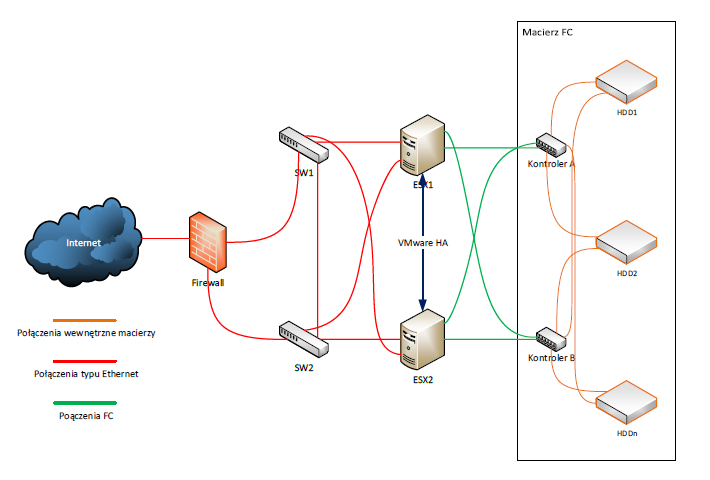 Źródło: Projekt Funkcjonalno-UżytkowyŚrodowisko wirtualne, stanowiące podstawę działania Systemu powinno charakteryzować się następującymi funkcjami:przenoszenie wirtualnych maszyn pomiędzy serwerami bez przerywania ich pracy;uruchamianie Systemów na poprawnie działających hostach w przypadku awarii fizycznego serwera.Dzięki wyżej opisanym funkcjom System stanie się odporny na awarię oraz umożliwia optymalne wykorzystanie zasobów. Powinny zostać wdrożone również inne mechanizmy VMware:Serwer umożliwiający łatwe aktualizowanie fizycznych elementów środowiska wirtualnego np. hostów oraz np. wersji hardware`u maszyn wirtualnych;Zaawansowany System monitoringu infrastruktury wirtualnej, umożliwiający reagowanie z wyprzedzeniem na potencjalne problemy wydajnościowe.BezpieczeństwoZapewnienie ciągłości działania zarówno na poziomie organizacji jako całości, a także jej elementów – jednostek organizacyjnych i ich składowych tzn. Ludzi i systemów teleinformatycznych – wymaga skoordynowanych działań natury organizacyjnej i technicznej. Informacyjna ciągłość działania może zostać naruszona, ponieważ:Informacja jest nienaruszona, ale nie da się jej przetwarzać  - przyczyną może być awaria, zniszczenie urządzeń przetwarzających energię elektryczną lub też niemożność dotarcia do nośników informacji, jak również przyczyną może być wina personelu’Informacja została uszkodzona lub zniszczona – przyczyną może być uszkodzenie fizyczne lub logiczne, zniszczenie lub kradzież nośników informacji. Zazwyczaj jest to skutek błędu ludzkiego, katastrofy, albo bezpośrednich działań intruza. Informacja może być odzyskana lub utracona bezpowrotnie – zależy to od wykonywania kopii zapasowych danych.Brak uprawnień do dostępu do informacji.Powyższe mogę być skutkami takich zagrożeń jak:Awaria oprogramowania;Awaria sprzętu;Awaria infrastruktury usługowej (np. klimatyzacji);Celowe lub szkodliwe działania ludzi;Błędy ludzkie;Siły natury (np. powódź, pożar).Do podstawowych przedsięwzięć, które zostaną podjęte w ramach Projektu „Opole+” należą:Zakup oprogramowania, sprzętu i usług spełniających odpowiednie standardy jakościowe;Przeprowadzenie odpowiednich szkoleń;Wskazanie kluczowych i krytycznych procesów biznesowych oraz zasobów;Wykonanie analizy ryzyka;Przygotowanie i wdrożenie procedur oraz instrukcji „awaryjnych” i eksploatacyjnych;Opracowanie i wdrożenie planu zapewnienia ciągłości działania, w tym przygotowanie warunków odtworzeniowych (np. zapasowe łącza, zasilanie).Przedsięwzięcia techniczne, które zostaną podjęte:Tworzenie zapasowych kopii bezpieczeństwa;Fizyczny i logiczny system kontroli dostępu;Rezerwa sprzętowa;Zapewnienie zasilania gwarantowanego;Wykorzystanie oprogramowania gwarantującego wysoki poziom ochrony informacji przechowywanej i przesyłanej;Zabezpieczenie systemu teleinformatycznego przed nieuprawnionym dostępem fizycznym do elementów technicznych oraz logicznym do zasobów informacyjnych.W procesie zapewnienia ciągłości działania oraz bezpieczeństwa danych działania wykonane po wystąpieniu zagrożenia to m.in. odtworzenie utraconych danych, włączenie systemu, przeniesienie do bezpiecznej lokalizacji.Lista e-usługCelem szczególnym działania 10.3 E-usługi publiczne jest „Większa dostępność e-usług publicznych”. W ramach niniejszego Projektu zostały zdefiniowane e-usługi, które łączą ze sobą usługi realizowane przez jednostki podlegające pod Urząd Miasta Opola z obywatelami – mieszkańcami miasta Opole oraz turystami odwiedzającymi to miasto. Poniżej przedstawione zostały e-usługi, które są zakładane do realizacji przez następujące jednostki:Urząd Miasta Opola;Ogród Zoologiczny Opole;Miejski Zakład Komunikacyjny Sp. z o. o.;Miejski Ośrodek Sportu i Rekreacji w Opolu;Zakład Komunalny Sp. z o. o.;Miejska Biblioteka Publiczna im. Jana Pawła II w Opolu.Zidentyfikowane e-usługi występują na trzech poziomach dojrzałości:Poziom 2 - interesariusze komunikują się z urzędami drogą elektroniczną, ale jest to komunikacja jednostronna, np. formularze do pobrania ze strony jednostki administracji publicznej bez możliwości zainicjowania i załatwienia usługi drogą elektroniczną;Poziom 3 - usługa on-line o stopniu dojrzałości 3 umożliwia transfer danych w dwóch kierunkach: od usługodawcy do klienta oraz od klienta do usługodawcy. Typowym sposobem jej realizacji jest pobranie, wypełnienie i odesłanie formularza drogą elektroniczną. Usługi powyższe obejmują m.in. usługi powstałe w ramach digitalizacji map, GIS. Poziom 4 - Usługa on-line o stopniu dojrzałości 4 umożliwia pełne załatwienie danej sprawy drogą elektroniczną, łącznie z ewentualną płatnością. Wszystkie poniższe e-usługi są typu A2C, (ang. Government to Citizen lub Administration to Citizen) usługa dla obywateli – tak określany jest system teleinformatyczny, serwis internetowy lub usługi w Sieci, które łączą ze sobą organizacje rządowe z obywatelami.Lista e-usług:Tabela 1 Usługa 1 - Usługa sprzedaży e-biletów wstępu do Ogrodu ZoologicznegoŹródło: Opracowanie własneTabela 2 Usługa 2 - Usługa zwrotu e-biletów wstępu do Ogrodu ZoologicznegoŹródło: Opracowanie własneTabela 3 Usługa 3 - Usługa powiadamiania o promocjach i wydarzeniach w Ogrodzie ZoologicznymŹródło: Opracowanie własneTabela 4 Usługa 4 - Usługa sprzedaży e-biletów komunikacji miejskiej w OpoluŹródło: Opracowanie własneTabela 5 Usługa 5 - Usługa powiadamiania o utrudnieniach i zmianach w kursowaniu komunikacji miejskiej Źródło: Opracowanie własneTabela 6 Usługa 6 - Usługa sprzedaży biletu wstępu na Basen Letni – Błękitna FalaŹródło: Opracowanie własneTabela 7 Usługa 7 - Usługa zwrotu biletu wstępu na Basen Letni – Błękitna FalaŹródło: Opracowanie własneTabela 8 Usługa 8 - Usługa wynajmu toru i wypożyczeń rzeczy na Basenie Letni – Błękitna FalaŹródło: Opracowanie własneTabela 9 Usługa 9 - Usługa zwrotu wynajętego toru/wypożyczonych rzeczy na Basenie Letnim – Błękitna FalaŹródło: Opracowanie własneTabela 10 Usługa 10 - Usługa sprzedaży biletu wstępu na Krytą Pływalnię „Akwarium”Źródło: Opracowanie własneTabela 11 Usługa 11 - Usługa zwrotu biletu wstępu na Krytą Pływalnię „Akwarium”Źródło: Opracowanie własneTabela 12 Usługa 12 - Usługa wynajmu toru na Krytej Pływalni „Akwarium”Źródło: Opracowanie własneTabela 13 Usługa 13 - Usługa zwrotu wynajętego toru na Krytej Pływalni „Akwarium”Źródło: Opracowanie własneTabela 14 Usługa 14 - Usługa sprzedaży biletu wstępu na Krytą Pływalnię „Wodna Nuta”Źródło: Opracowanie własneTabela 15 Usługa 15 - Usługa zwrotu biletu wstępu na Krytą Pływalnię „Wodna Nuta”Źródło: Opracowanie własneTabela 16 Usługa 16 - Usługa wynajmu toru na Krytej Pływalni „Wodna Nuta”Źródło: Opracowanie własneTabela 17 Usługa 17 - Usługa zwrotu wynajętego toru na Krytej Pływalni „Wodna Nuta”Źródło: Opracowanie własneTabela 18 Usługa 18 - Usługa sprzedaży biletu wstępu na Sztuczne Lodowisko „TOROPOL” Źródło: Opracowanie własneTabela 19 Usługa 19 - Usługa zwrotu biletu wstępu na Sztuczne Lodowisko „TOROPOL” Źródło: Opracowanie własneTabela 20 Usługa 20 - Usługa zakupu biletu na wypożyczenie łyżew na sztucznym lodowisku „TOROPOL”Źródło: Opracowanie własneTabela 21 Usługa 21 - Usługa zwrotu biletu na wypożyczenie łyżew na sztucznym lodowisku „TOROPOL”Źródło: Opracowanie własneTabela 22 Usługa 22 – Usługa wynajmu tafli na Sztucznym Lodowisku „TOROPOL” Źródło: Opracowanie własneTabela 23 Usługa 23 - Usługa zwrotu wynajętej tafli na Sztucznym Lodowisku „TOROPOL” Źródło: Opracowanie własneTabela 24 Usługa 24 - Usługa powiadamiania o wydarzeniach na obiektach MOSiR w Opolu Źródło: Opracowanie własneTabela 25 Usługa 25 - Usługa sprzedaży biletu parkingowego w strefie płatnego parkowaniaŹródło: Opracowanie własneTabela 26 Usługa 26 - Usługa wynajmu rowerów miejskichŹródło: Opracowanie własneTabela 27 Usługa 27 - Usługa sprawdzenia dostępności rowerów miejskich na wybranej stacjiŹródło: Opracowanie własneTabela 28 Usługa 28 - Usługa powiadamiania o promocjach dot. wypożyczenia roweruŹródło: Opracowanie własneTabela 29 Usługa 29 - Usługa powitania użytkownika przy wykorzystaniu aplikacji mobilnej na terenie obiektu (np. na terenie lodowiska)Źródło: Opracowanie własneTabela 30 Usługa 30 - Usługa sprzedaży pakietów promocyjnych Źródło: Opracowanie własneTabela 31 Usługa 31 - Usługa zgłoszeniowa Źródło: Opracowanie własneTabela 32 Usługa 32 – Aktywacja identyfikatora kart „opolska rodzina” oraz „opolski senior” Źródło: Opracowanie własneTabela 33 Usługa 33 – Usługa wypożyczenia przy wykorzystaniu elektronicznej karty bibliotecznej Źródło: Opracowanie własneNr umowyRPOP.10.03.00-16-0016/17-00Tytuł projektu„OPOLE+ Platforma Mobilnych E-usług Publicznych”Nazwa usługi: Usługa sprzedaży e-biletów wstępu do Ogrodu ZoologicznegoNr usługi: 1Jednostka: Ogród Zoologiczny OpolePoziom usługi: 4Opis e-usługi:Usługa sprzedaży e-biletów wstępu do ZOO będzie realizowana przy wykorzystaniu aplikacji mobilnej i internetowej umożliwiających zakup biletów.W ramach niniejszej usługi usługobiorca będzie miał możliwość realizacji pełnego procesu zakupu biletu wstępu w następujących krokach:Uruchomienie aplikacji i logowanie.Wybór terminu i określenie ilości i rodzaju biletów .Wprowadzenie opłaty za bilet/bilety przy wykorzystaniu np. środków ulokowanych w e-portmonetce/karcie/ w zewnętrznym systemie płatności;Wyświetlenie oraz zapisanie biletu w aplikacji.Realizacja zakupionego biletu będzie możliwa poprzez okazanie kodu w aplikacji. Jeżeli dokonano zakupu biletu ulgowego dodatkowo konieczne będzie okazanie stosownego dokumentu potwierdzającego uprawnienie do ulgi.Opis e-usługi:Usługa sprzedaży e-biletów wstępu do ZOO będzie realizowana przy wykorzystaniu aplikacji mobilnej i internetowej umożliwiających zakup biletów.W ramach niniejszej usługi usługobiorca będzie miał możliwość realizacji pełnego procesu zakupu biletu wstępu w następujących krokach:Uruchomienie aplikacji i logowanie.Wybór terminu i określenie ilości i rodzaju biletów .Wprowadzenie opłaty za bilet/bilety przy wykorzystaniu np. środków ulokowanych w e-portmonetce/karcie/ w zewnętrznym systemie płatności;Wyświetlenie oraz zapisanie biletu w aplikacji.Realizacja zakupionego biletu będzie możliwa poprzez okazanie kodu w aplikacji. Jeżeli dokonano zakupu biletu ulgowego dodatkowo konieczne będzie okazanie stosownego dokumentu potwierdzającego uprawnienie do ulgi.Typ: A2CTyp: A2CPoziom transakcyjności:•aktualny: brak•docelowy: 4Poziom transakcyjności:•aktualny: brak•docelowy: 4Nazwa usługi: Usługa automatycznej sprzedaży biletów do ZOONr usługi: 1aJednostka: Ogród Zoologiczny w OpoluPoziom usługi: Opis e-usługi:W ramach niniejszej usługi usługobiorca będzie powiadamiany po wejściu w strefę sygnału urządzenia propagującego informacje (tzw. beacona). Usługa będzie realizowana w następujących krokach:Urządzenie kontaktuje się z aplikacją zainstalowaną na urządzeniu mobilnym.Aplikacja wyświetla na podstawie sygnału urządzenia powiadomienie o ostatniej wykonanej transakcji w strefie właściwego dla miejsca beacona.Użytkownik klika wyświetlone powiadomienie.Wprowadzenie opłaty za bilet/bilety przy wykorzystaniu np. środków ulokowanych w e-portmonetce/karcie/ w zewnętrznym systemie płatności;Wyświetlenie oraz zapisanie biletu w aplikacji.Opis e-usługi:W ramach niniejszej usługi usługobiorca będzie powiadamiany po wejściu w strefę sygnału urządzenia propagującego informacje (tzw. beacona). Usługa będzie realizowana w następujących krokach:Urządzenie kontaktuje się z aplikacją zainstalowaną na urządzeniu mobilnym.Aplikacja wyświetla na podstawie sygnału urządzenia powiadomienie o ostatniej wykonanej transakcji w strefie właściwego dla miejsca beacona.Użytkownik klika wyświetlone powiadomienie.Wprowadzenie opłaty za bilet/bilety przy wykorzystaniu np. środków ulokowanych w e-portmonetce/karcie/ w zewnętrznym systemie płatności;Wyświetlenie oraz zapisanie biletu w aplikacji.Typ: 2CTyp: 2CPoziom transakcyjności:•aktualny: brak•docelowy: Poziom transakcyjności:•aktualny: brak•docelowy: Nazwa usługi: Usługa zwrotu e-biletów wstępu do Ogrodu ZoologicznegoNr usługi: 2Jednostka: Ogród Zoologiczny OpolePoziom usługi: 4Opis e-usługi:Usługa zwrotu e-biletów wstępu do ZOO będzie realizowana przy wykorzystaniu aplikacji mobilnej i internetowej umożliwiających zwrot biletów.W ramach niniejszej usługi usługobiorca będzie miał możliwość realizacji pełnego procesu zwrotu biletu wstępu w następujących krokach:Uruchomienie aplikacji i logowanie.Wybór zakupionego biletu.Wybór opcji „Zwrot biletu” oraz potwierdzenie czynności.Wyświetlenie informacji o dokonanym zwrocie biletu.Opis e-usługi:Usługa zwrotu e-biletów wstępu do ZOO będzie realizowana przy wykorzystaniu aplikacji mobilnej i internetowej umożliwiających zwrot biletów.W ramach niniejszej usługi usługobiorca będzie miał możliwość realizacji pełnego procesu zwrotu biletu wstępu w następujących krokach:Uruchomienie aplikacji i logowanie.Wybór zakupionego biletu.Wybór opcji „Zwrot biletu” oraz potwierdzenie czynności.Wyświetlenie informacji o dokonanym zwrocie biletu.Typ: A2CTyp: A2CPoziom transakcyjności:•aktualny: brak•docelowy: 4Poziom transakcyjności:•aktualny: brak•docelowy: 4Nazwa usługi: Usługa powiadamiania o promocjach i wydarzeniach w Ogrodzie ZoologicznymNr usługi: 3Jednostka: Ogród Zoologiczny OpolePoziom usługi: 2Opis e-usługi:Usługa powiadamiania o promocjach i wydarzeniach w Ogrodzie Zoologicznym będzie realizowana przy wykorzystaniu aplikacji mobilnej umożliwiającego wyświetlanie powiadomień.W ramach niniejszej usługi usługobiorca będzie powiadamiany po wejściu w strefę sygnału urządzenia propagującego informacje (tzw. beacona). Usługa będzie realizowana w następujących krokach:Urządzenie kontaktuje się z aplikacją zainstalowaną na urządzeniu mobilnym.Aplikacja wyświetla na podstawie sygnału urządzenia powiadomienie.Użytkownik klika wyświetlone powiadomienie.Użytkownik zostaje przekierowany w aplikacji w odpowiednie miejsce, jeżeli znalazł się w strefie oddziaływania urządzenia zainstalowanego w Ogrodzie Zoologicznym zostaje przekierowany do Modułu ZOO gdzie ma możliwość zakupu biletu wstępu.Opis e-usługi:Usługa powiadamiania o promocjach i wydarzeniach w Ogrodzie Zoologicznym będzie realizowana przy wykorzystaniu aplikacji mobilnej umożliwiającego wyświetlanie powiadomień.W ramach niniejszej usługi usługobiorca będzie powiadamiany po wejściu w strefę sygnału urządzenia propagującego informacje (tzw. beacona). Usługa będzie realizowana w następujących krokach:Urządzenie kontaktuje się z aplikacją zainstalowaną na urządzeniu mobilnym.Aplikacja wyświetla na podstawie sygnału urządzenia powiadomienie.Użytkownik klika wyświetlone powiadomienie.Użytkownik zostaje przekierowany w aplikacji w odpowiednie miejsce, jeżeli znalazł się w strefie oddziaływania urządzenia zainstalowanego w Ogrodzie Zoologicznym zostaje przekierowany do Modułu ZOO gdzie ma możliwość zakupu biletu wstępu.Typ: A2CTyp: A2CPoziom transakcyjności:•aktualny: brak•docelowy: 2Poziom transakcyjności:•aktualny: brak•docelowy: 2Nazwa usługi: Usługa sprzedaży e-biletów komunikacji miejskiej w OpoluNr usługi: 4Jednostka: Miejski Zakład Komunikacyjny Sp. z o. o.Poziom usługi: 4Opis e-usługi:Usługa sprzedaży e-biletów komunikacji miejskiej będzie realizowana przy wykorzystaniu aplikacji mobilnej i internetowej umożliwiających zakup biletów.W ramach niniejszej usługi usługobiorca będzie miał możliwość realizacji pełnego procesu zakupu biletu komunikacji miejskiej w następujących krokach:Uruchomienie aplikacji i logowanie.Wybór ilości i rodzaju biletów .Wprowadzenie opłaty za bilet/bilety przy wykorzystaniu np. środków ulokowanych w e-portmonetce/karcie/ w zewnętrznym systemie płatności;Wyświetlenie oraz zapisanie biletu w aplikacji.Realizacja zakupionego biletu będzie możliwa poprzez okazanie kodu w aplikacji. Jeżeli dokonano zakupu biletu ulgowego dodatkowo konieczne będzie okazanie stosownego dokumentu potwierdzającego uprawnienie do ulgi w momencie kontroli.Opis e-usługi:Usługa sprzedaży e-biletów komunikacji miejskiej będzie realizowana przy wykorzystaniu aplikacji mobilnej i internetowej umożliwiających zakup biletów.W ramach niniejszej usługi usługobiorca będzie miał możliwość realizacji pełnego procesu zakupu biletu komunikacji miejskiej w następujących krokach:Uruchomienie aplikacji i logowanie.Wybór ilości i rodzaju biletów .Wprowadzenie opłaty za bilet/bilety przy wykorzystaniu np. środków ulokowanych w e-portmonetce/karcie/ w zewnętrznym systemie płatności;Wyświetlenie oraz zapisanie biletu w aplikacji.Realizacja zakupionego biletu będzie możliwa poprzez okazanie kodu w aplikacji. Jeżeli dokonano zakupu biletu ulgowego dodatkowo konieczne będzie okazanie stosownego dokumentu potwierdzającego uprawnienie do ulgi w momencie kontroli.Typ: A2CTyp: A2CPoziom transakcyjności:•aktualny: brak•docelowy: 4Poziom transakcyjności:•aktualny: brak•docelowy: 4Nazwa usługi: Usługa powiadamiania o utrudnieniach i zmianach w kursowaniu komunikacji miejskiejNr usługi: 5Jednostka: Miejski Zakład Komunikacyjny Sp. z o. o.Poziom usługi: 2Opis e-usługi:Usługa powiadamiania o utrudnieniach i zmianach w kursowaniu komunikacji miejskiej będzie realizowana przy wykorzystaniu aplikacji mobilnej umożliwiającego wyświetlanie powiadomień.W ramach niniejszej usługi usługobiorca będzie powiadamiany po wejściu w strefę sygnału urządzenia propagującego informacje (tzw. beacona). Usługa będzie realizowana w następujących krokach:Urządzenie kontaktuje się z aplikacją zainstalowaną na urządzeniu mobilnym.Aplikacja wyświetla na podstawie sygnału urządzenia powiadomienie.Użytkownik klika wyświetlone powiadomienie.Użytkownik zostaje przekierowany w aplikacji w odpowiednie miejsce, jeżeli znalazł się w strefie oddziaływania urządzenia zainstalowanego w środku komunikacji miejskiej zostaje przekierowany do Modułu Komunikacji Miejskiej gdzie ma możliwość zakupu biletu komunikacji miejskiej.Opis e-usługi:Usługa powiadamiania o utrudnieniach i zmianach w kursowaniu komunikacji miejskiej będzie realizowana przy wykorzystaniu aplikacji mobilnej umożliwiającego wyświetlanie powiadomień.W ramach niniejszej usługi usługobiorca będzie powiadamiany po wejściu w strefę sygnału urządzenia propagującego informacje (tzw. beacona). Usługa będzie realizowana w następujących krokach:Urządzenie kontaktuje się z aplikacją zainstalowaną na urządzeniu mobilnym.Aplikacja wyświetla na podstawie sygnału urządzenia powiadomienie.Użytkownik klika wyświetlone powiadomienie.Użytkownik zostaje przekierowany w aplikacji w odpowiednie miejsce, jeżeli znalazł się w strefie oddziaływania urządzenia zainstalowanego w środku komunikacji miejskiej zostaje przekierowany do Modułu Komunikacji Miejskiej gdzie ma możliwość zakupu biletu komunikacji miejskiej.Typ: A2CTyp: A2CPoziom transakcyjności:•aktualny: brak•docelowy: 2Poziom transakcyjności:•aktualny: brak•docelowy: 2Nazwa usługi: Usługa automatycznego zakupu biletu komunikacji miejskiejNr usługi: 5aJednostka: Miejski Zakład Komunikacyjny Sp. z o. o.Poziom usługi: Opis e-usługi:W ramach niniejszej usługi usługobiorca będzie powiadamiany po wejściu w strefę sygnału urządzenia propagującego informacje (tzw. beacona). Usługa będzie realizowana w następujących krokach:Urządzenie kontaktuje się z aplikacją zainstalowaną na urządzeniu mobilnym.Aplikacja wyświetla na podstawie sygnału urządzenia powiadomienie o ostatniej wykonanej transakcji w strefie właściwego dla miejsca beacona.Użytkownik klika wyświetlone powiadomienie.Wprowadzenie opłaty za bilet/bilety przy wykorzystaniu np. środków ulokowanych w e-portmonetce/karcie/ w zewnętrznym systemie płatności;Wyświetlenie oraz zapisanie biletu w aplikacji.Opis e-usługi:W ramach niniejszej usługi usługobiorca będzie powiadamiany po wejściu w strefę sygnału urządzenia propagującego informacje (tzw. beacona). Usługa będzie realizowana w następujących krokach:Urządzenie kontaktuje się z aplikacją zainstalowaną na urządzeniu mobilnym.Aplikacja wyświetla na podstawie sygnału urządzenia powiadomienie o ostatniej wykonanej transakcji w strefie właściwego dla miejsca beacona.Użytkownik klika wyświetlone powiadomienie.Wprowadzenie opłaty za bilet/bilety przy wykorzystaniu np. środków ulokowanych w e-portmonetce/karcie/ w zewnętrznym systemie płatności;Wyświetlenie oraz zapisanie biletu w aplikacji.Typ: Typ: Poziom transakcyjności:•aktualny: brak•docelowy: Poziom transakcyjności:•aktualny: brak•docelowy: Nazwa usługi: Usługa sprzedaży biletów wstępu na Basen Letni – Błękitna FalaNr usługi: 6Jednostka: Miejski Ośrodek Sportu i Rekreacji w OpoluPoziom usługi: 4Opis e-usługi:Usługa sprzedaży e-biletów wstępu na Basen Letni „Błękitna Fala” będzie realizowana przy wykorzystaniu aplikacji mobilnej i internetowej umożliwiających zakup biletów.W ramach niniejszej usługi usługobiorca będzie miał możliwość realizacji pełnego procesu zakupu biletu wstępu w następujących krokach:Uruchomienie aplikacji i logowanie.Wybór terminu i określenie ilości i rodzaju biletów .Wprowadzenie opłaty za bilet/bilety przy wykorzystaniu np. środków ulokowanych w e-portmonetce/karcie/ w zewnętrznym systemie płatności;Wyświetlenie oraz zapisanie biletu w aplikacji.Realizacja zakupionego biletu będzie możliwa poprzez okazanie kodu w aplikacji. Jeżeli dokonano zakupu biletu ulgowego dodatkowo konieczne będzie okazanie stosownego dokumentu potwierdzającego uprawnienie do ulgi.Opis e-usługi:Usługa sprzedaży e-biletów wstępu na Basen Letni „Błękitna Fala” będzie realizowana przy wykorzystaniu aplikacji mobilnej i internetowej umożliwiających zakup biletów.W ramach niniejszej usługi usługobiorca będzie miał możliwość realizacji pełnego procesu zakupu biletu wstępu w następujących krokach:Uruchomienie aplikacji i logowanie.Wybór terminu i określenie ilości i rodzaju biletów .Wprowadzenie opłaty za bilet/bilety przy wykorzystaniu np. środków ulokowanych w e-portmonetce/karcie/ w zewnętrznym systemie płatności;Wyświetlenie oraz zapisanie biletu w aplikacji.Realizacja zakupionego biletu będzie możliwa poprzez okazanie kodu w aplikacji. Jeżeli dokonano zakupu biletu ulgowego dodatkowo konieczne będzie okazanie stosownego dokumentu potwierdzającego uprawnienie do ulgi.Typ: A2CTyp: A2CPoziom transakcyjności:•aktualny: brak•docelowy: 4Poziom transakcyjności:•aktualny: brak•docelowy: 4Nazwa usługi: Usługa automatycznego zakupu biletu wstępu na Basen Letni – Błękitna FalaNr usługi: 6aJednostka: Miejski Ośrodek Sportu i Rekreacji w OpoluPoziom usługi: Opis e-usługi:W ramach niniejszej usługi usługobiorca będzie powiadamiany po wejściu w strefę sygnału urządzenia propagującego informacje (tzw. beacona). Usługa będzie realizowana w następujących krokach:Urządzenie kontaktuje się z aplikacją zainstalowaną na urządzeniu mobilnym.Aplikacja wyświetla na podstawie sygnału urządzenia powiadomienie o ostatniej wykonanej transakcji w strefie właściwego dla miejsca beacona.Użytkownik klika wyświetlone powiadomienie.Wprowadzenie opłaty za bilet/bilety przy wykorzystaniu np. środków ulokowanych w e-portmonetce/karcie/ w zewnętrznym systemie płatności;Wyświetlenie oraz zapisanie biletu w aplikacji.Opis e-usługi:W ramach niniejszej usługi usługobiorca będzie powiadamiany po wejściu w strefę sygnału urządzenia propagującego informacje (tzw. beacona). Usługa będzie realizowana w następujących krokach:Urządzenie kontaktuje się z aplikacją zainstalowaną na urządzeniu mobilnym.Aplikacja wyświetla na podstawie sygnału urządzenia powiadomienie o ostatniej wykonanej transakcji w strefie właściwego dla miejsca beacona.Użytkownik klika wyświetlone powiadomienie.Wprowadzenie opłaty za bilet/bilety przy wykorzystaniu np. środków ulokowanych w e-portmonetce/karcie/ w zewnętrznym systemie płatności;Wyświetlenie oraz zapisanie biletu w aplikacji.Typ: A2CTyp: A2CPoziom transakcyjności:•aktualny: brak•docelowy: Poziom transakcyjności:•aktualny: brak•docelowy: Nazwa usługi: Usługa zwrotu biletu wstępu na Basen Letni – Błękitna FalaNr usługi: 7Jednostka: Miejski Ośrodek Sportu i Rekreacji w OpoluPoziom usługi: 4Opis e-usługi:Usługa zwrotu e-biletów wstępu na Basen Letni „Błękitna Fala” będzie realizowana przy wykorzystaniu aplikacji mobilnej i internetowej umożliwiających zwrot biletów.W ramach niniejszej usługi usługobiorca będzie miał możliwość realizacji pełnego procesu zwrotu biletu wstępu w następujących krokach:Uruchomienie aplikacji i logowanie.Wybór zakupionego biletu.Wybór opcji „Zwrot biletu” oraz potwierdzenie czynności.Wyświetlenie informacji o dokonanym zwrocie biletu.Opis e-usługi:Usługa zwrotu e-biletów wstępu na Basen Letni „Błękitna Fala” będzie realizowana przy wykorzystaniu aplikacji mobilnej i internetowej umożliwiających zwrot biletów.W ramach niniejszej usługi usługobiorca będzie miał możliwość realizacji pełnego procesu zwrotu biletu wstępu w następujących krokach:Uruchomienie aplikacji i logowanie.Wybór zakupionego biletu.Wybór opcji „Zwrot biletu” oraz potwierdzenie czynności.Wyświetlenie informacji o dokonanym zwrocie biletu.Typ: A2CTyp: A2CPoziom transakcyjności:•aktualny: brak•docelowy: 4Poziom transakcyjności:•aktualny: brak•docelowy: 4Nazwa usługi: Usługa wynajmu i wypożyczeń na Basenie Letnim – Błękitna FalaNr usługi: 8Jednostka: Miejski Ośrodek Sportu i Rekreacji w OpoluPoziom usługi: 4Opis e-usługi:Usługa wynajmu toru i wypożyczenia rzeczy na Basenie Letnim „Błękitna Fala” będzie realizowana przy wykorzystaniu aplikacji mobilnej oraz internetowej.W ramach niniejszej usługi usługobiorca będzie miał możliwość realizacji pełnego procesu wynajmu/wypożyczenia w następujących krokach:Uruchomienie aplikacji i logowanie.Wybór terminu i określenie rodzaju i ilości wynajmowanych/wypożyczanych rzeczy/urządzeń/obiektów.Wprowadzenie opłaty za wynajem/wypożyczenie przy wykorzystaniu np. środków ulokowanych w e-portmonetce/karcie/ w zewnętrznym systemie płatności;Wyświetlenie oraz zapisanie informacji o dokonaniu wynajęcia/wypożyczenia w aplikacji.Realizacja wynajmu/wypożyczenia będzie możliwa poprzez okazanie kodu w aplikacji.Opis e-usługi:Usługa wynajmu toru i wypożyczenia rzeczy na Basenie Letnim „Błękitna Fala” będzie realizowana przy wykorzystaniu aplikacji mobilnej oraz internetowej.W ramach niniejszej usługi usługobiorca będzie miał możliwość realizacji pełnego procesu wynajmu/wypożyczenia w następujących krokach:Uruchomienie aplikacji i logowanie.Wybór terminu i określenie rodzaju i ilości wynajmowanych/wypożyczanych rzeczy/urządzeń/obiektów.Wprowadzenie opłaty za wynajem/wypożyczenie przy wykorzystaniu np. środków ulokowanych w e-portmonetce/karcie/ w zewnętrznym systemie płatności;Wyświetlenie oraz zapisanie informacji o dokonaniu wynajęcia/wypożyczenia w aplikacji.Realizacja wynajmu/wypożyczenia będzie możliwa poprzez okazanie kodu w aplikacji.Typ: A2CTyp: A2CPoziom transakcyjności:•aktualny: brak•docelowy: 4Poziom transakcyjności:•aktualny: brak•docelowy: 4Nazwa usługi: Usługa zwrotu wynajętego toru/wypożyczenia na Basenie Letnim – Błękitna FalaNr usługi: 9Jednostka: Miejski Ośrodek Sportu i Rekreacji w OpoluPoziom usługi: 4Opis e-usługi:Usługa zwrotu wynajętego toru/wypożyczonych rzeczy na Basen Letni „Błękitna Fala” będzie realizowana przy wykorzystaniu aplikacji mobilnej i internetowej umożliwiających dokonanie zwrotu.W ramach niniejszej usługi usługobiorca będzie miał możliwość realizacji pełnego procesu zwrotu wynajętego toru lub wypożyczonych rzeczy w następujących krokach:Uruchomienie aplikacji i logowanie.Wybór wynajętego toru/wypożyczonej rzeczy.Wybór opcji „Zwrot” oraz potwierdzenie czynności.Wyświetlenie informacji o dokonanym zwrocie.Opis e-usługi:Usługa zwrotu wynajętego toru/wypożyczonych rzeczy na Basen Letni „Błękitna Fala” będzie realizowana przy wykorzystaniu aplikacji mobilnej i internetowej umożliwiających dokonanie zwrotu.W ramach niniejszej usługi usługobiorca będzie miał możliwość realizacji pełnego procesu zwrotu wynajętego toru lub wypożyczonych rzeczy w następujących krokach:Uruchomienie aplikacji i logowanie.Wybór wynajętego toru/wypożyczonej rzeczy.Wybór opcji „Zwrot” oraz potwierdzenie czynności.Wyświetlenie informacji o dokonanym zwrocie.Typ: A2CTyp: A2CPoziom transakcyjności:•aktualny: brak•docelowy: 4Poziom transakcyjności:•aktualny: brak•docelowy: 4Nazwa usługi: Usługa sprzedaży biletu wstępu na Krytą Pływalnię „Akwarium”Nr usługi:  10Jednostka: Miejski Ośrodek Sportu i Rekreacji w OpoluPoziom usługi: 4Opis e-usługi:Usługa sprzedaży e-biletów wstępu na Krytą Pływalnię „Akwarium” będzie realizowana przy wykorzystaniu aplikacji mobilnej i internetowej umożliwiających zakup biletów.W ramach niniejszej usługi usługobiorca będzie miał możliwość realizacji pełnego procesu zakupu biletu wstępu w następujących krokach:Uruchomienie aplikacji i logowanie.Wybór terminu i określenie ilości i rodzaju biletów .Wprowadzenie opłaty za bilet/bilety przy wykorzystaniu np. środków ulokowanych w e-portmonetce/karcie/ w zewnętrznym systemie płatności;Wyświetlenie oraz zapisanie biletu w aplikacji.Realizacja zakupionego biletu będzie możliwa poprzez okazanie kodu w aplikacji. Jeżeli dokonano zakupu biletu ulgowego dodatkowo konieczne będzie okazanie stosownego dokumentu potwierdzającego uprawnienie do ulgi.Opis e-usługi:Usługa sprzedaży e-biletów wstępu na Krytą Pływalnię „Akwarium” będzie realizowana przy wykorzystaniu aplikacji mobilnej i internetowej umożliwiających zakup biletów.W ramach niniejszej usługi usługobiorca będzie miał możliwość realizacji pełnego procesu zakupu biletu wstępu w następujących krokach:Uruchomienie aplikacji i logowanie.Wybór terminu i określenie ilości i rodzaju biletów .Wprowadzenie opłaty za bilet/bilety przy wykorzystaniu np. środków ulokowanych w e-portmonetce/karcie/ w zewnętrznym systemie płatności;Wyświetlenie oraz zapisanie biletu w aplikacji.Realizacja zakupionego biletu będzie możliwa poprzez okazanie kodu w aplikacji. Jeżeli dokonano zakupu biletu ulgowego dodatkowo konieczne będzie okazanie stosownego dokumentu potwierdzającego uprawnienie do ulgi.Typ: A2CTyp: A2CPoziom transakcyjności:•aktualny: brak•docelowy: 4Poziom transakcyjności:•aktualny: brak•docelowy: 4Nazwa usługi: Usługa automatycznego zakupu biletu wstępu na Krytą Pływalnię „Akwarium”Nr usługi: 10aJednostka: Miejski Ośrodek Sportu i Rekreacji w OpoluPoziom usługi: Opis e-usługi:W ramach niniejszej usługi usługobiorca będzie powiadamiany po wejściu w strefę sygnału urządzenia propagującego informacje (tzw. beacona). Usługa będzie realizowana w następujących krokach:Urządzenie kontaktuje się z aplikacją zainstalowaną na urządzeniu mobilnym.Aplikacja wyświetla na podstawie sygnału urządzenia powiadomienie o ostatniej wykonanej transakcji w strefie właściwego dla miejsca beacona.Użytkownik klika wyświetlone powiadomienie.Wprowadzenie opłaty za bilet/bilety przy wykorzystaniu np. środków ulokowanych w e-portmonetce/karcie/ w zewnętrznym systemie płatności;Wyświetlenie oraz zapisanie biletu w aplikacji.Opis e-usługi:W ramach niniejszej usługi usługobiorca będzie powiadamiany po wejściu w strefę sygnału urządzenia propagującego informacje (tzw. beacona). Usługa będzie realizowana w następujących krokach:Urządzenie kontaktuje się z aplikacją zainstalowaną na urządzeniu mobilnym.Aplikacja wyświetla na podstawie sygnału urządzenia powiadomienie o ostatniej wykonanej transakcji w strefie właściwego dla miejsca beacona.Użytkownik klika wyświetlone powiadomienie.Wprowadzenie opłaty za bilet/bilety przy wykorzystaniu np. środków ulokowanych w e-portmonetce/karcie/ w zewnętrznym systemie płatności;Wyświetlenie oraz zapisanie biletu w aplikacji.Typ: A2CTyp: A2CPoziom transakcyjności:•aktualny: brak•docelowy: Poziom transakcyjności:•aktualny: brak•docelowy: Nazwa usługi: Usługa zwrotu biletu wstępu na Krytą Pływalnię „Akwarium”Nr usługi:  11Jednostka: Miejski Ośrodek Sportu i Rekreacji w OpoluPoziom usługi: 4Opis e-usługi:Usługa zwrotu e-biletów wstępu na Krytą Pływalnię „Akwarium” będzie realizowana przy wykorzystaniu aplikacji mobilnej i internetowej umożliwiających zwrot biletów.W ramach niniejszej usługi usługobiorca będzie miał możliwość realizacji pełnego procesu zwrotu biletu wstępu w następujących krokach:Uruchomienie aplikacji i logowanie.Wybór zakupionego biletu.Wybór opcji „Zwrot biletu” oraz potwierdzenie czynności.Wyświetlenie informacji o dokonanym zwrocie biletu.Opis e-usługi:Usługa zwrotu e-biletów wstępu na Krytą Pływalnię „Akwarium” będzie realizowana przy wykorzystaniu aplikacji mobilnej i internetowej umożliwiających zwrot biletów.W ramach niniejszej usługi usługobiorca będzie miał możliwość realizacji pełnego procesu zwrotu biletu wstępu w następujących krokach:Uruchomienie aplikacji i logowanie.Wybór zakupionego biletu.Wybór opcji „Zwrot biletu” oraz potwierdzenie czynności.Wyświetlenie informacji o dokonanym zwrocie biletu.Typ: A2CTyp: A2CPoziom transakcyjności:•aktualny: brak•docelowy: 4Poziom transakcyjności:•aktualny: brak•docelowy: 4Nazwa usługi: Usługa wynajmu na Krytej Pływalni „Akwarium”Nr usługi:  12Jednostka: Miejski Ośrodek Sportu i Rekreacji w OpoluPoziom usługi: 4Opis e-usługi:Usługa wynajmu na Krytej Pływalni „Akwarium” będzie realizowana przy wykorzystaniu aplikacji mobilnej i internetowej.W ramach niniejszej usługi usługobiorca będzie miał możliwość realizacji pełnego procesu wynajmu w następujących krokach:Uruchomienie aplikacji i logowanie.Wybór terminu i ilości wynajmowanych torów.Wprowadzenie opłaty za wynajem przy wykorzystaniu np. środków ulokowanych w e-portmonetce/karcie/ w zewnętrznym systemie płatności;Wyświetlenie oraz zapisanie informacji o dokonaniu wynajęcia w aplikacji.Realizacja wynajmu będzie możliwa poprzez okazanie kodu w aplikacji.Opis e-usługi:Usługa wynajmu na Krytej Pływalni „Akwarium” będzie realizowana przy wykorzystaniu aplikacji mobilnej i internetowej.W ramach niniejszej usługi usługobiorca będzie miał możliwość realizacji pełnego procesu wynajmu w następujących krokach:Uruchomienie aplikacji i logowanie.Wybór terminu i ilości wynajmowanych torów.Wprowadzenie opłaty za wynajem przy wykorzystaniu np. środków ulokowanych w e-portmonetce/karcie/ w zewnętrznym systemie płatności;Wyświetlenie oraz zapisanie informacji o dokonaniu wynajęcia w aplikacji.Realizacja wynajmu będzie możliwa poprzez okazanie kodu w aplikacji.Typ: A2CTyp: A2CPoziom transakcyjności:•aktualny: brak•docelowy: 4Poziom transakcyjności:•aktualny: brak•docelowy: 4Nazwa usługi: Usługa zwrotu wynajętego toru na Krytej Pływalni „Akwarium”Nr usługi:  13Jednostka: Miejski Ośrodek Sportu i Rekreacji w OpoluPoziom usługi: 4Opis e-usługi:Usługa zwrotu wynajętego toru na Krytej Pływalni „Akwarium” będzie realizowana przy wykorzystaniu aplikacji mobilnej i internetowej umożliwiających dokonanie zwrotu.W ramach niniejszej usługi usługobiorca będzie miał możliwość realizacji pełnego procesu zwrotu wynajętego toru w następujących krokach:Uruchomienie aplikacji i logowanie.Wybór wynajętego toru.Wybór opcji „Zwrot” oraz potwierdzenie czynności.Wyświetlenie informacji o dokonanym zwrocie.Opis e-usługi:Usługa zwrotu wynajętego toru na Krytej Pływalni „Akwarium” będzie realizowana przy wykorzystaniu aplikacji mobilnej i internetowej umożliwiających dokonanie zwrotu.W ramach niniejszej usługi usługobiorca będzie miał możliwość realizacji pełnego procesu zwrotu wynajętego toru w następujących krokach:Uruchomienie aplikacji i logowanie.Wybór wynajętego toru.Wybór opcji „Zwrot” oraz potwierdzenie czynności.Wyświetlenie informacji o dokonanym zwrocie.Typ: A2CTyp: A2CPoziom transakcyjności:•aktualny: brak•docelowy: 4Poziom transakcyjności:•aktualny: brak•docelowy: 4Nazwa usługi: Usługa sprzedaży biletu wstępu na Krytą Pływalnię „Wodna Nuta”Nr usługi:  14Jednostka: Miejski Ośrodek Sportu i Rekreacji w OpoluPoziom usługi: 4Opis e-usługi:Usługa sprzedaży e-biletów wstępu na Krytą Pływalnię „Wodna Nuta” będzie realizowana przy wykorzystaniu aplikacji mobilnej i internetowej umożliwiających zakup biletów.W ramach niniejszej usługi usługobiorca będzie miał możliwość realizacji pełnego procesu zakupu biletu wstępu w następujących krokach:Uruchomienie aplikacji i logowanie.Wybór terminu i określenie ilości i rodzaju biletów .Wprowadzenie opłaty za bilet/bilety przy wykorzystaniu np. środków ulokowanych w e-portmonetce/karcie/ w zewnętrznym systemie płatności;Wyświetlenie oraz zapisanie biletu w aplikacji.Realizacja zakupionego biletu będzie możliwa poprzez okazanie kodu w aplikacji. Jeżeli dokonano zakupu biletu ulgowego dodatkowo konieczne będzie okazanie stosownego dokumentu potwierdzającego uprawnienie do ulgi.Opis e-usługi:Usługa sprzedaży e-biletów wstępu na Krytą Pływalnię „Wodna Nuta” będzie realizowana przy wykorzystaniu aplikacji mobilnej i internetowej umożliwiających zakup biletów.W ramach niniejszej usługi usługobiorca będzie miał możliwość realizacji pełnego procesu zakupu biletu wstępu w następujących krokach:Uruchomienie aplikacji i logowanie.Wybór terminu i określenie ilości i rodzaju biletów .Wprowadzenie opłaty za bilet/bilety przy wykorzystaniu np. środków ulokowanych w e-portmonetce/karcie/ w zewnętrznym systemie płatności;Wyświetlenie oraz zapisanie biletu w aplikacji.Realizacja zakupionego biletu będzie możliwa poprzez okazanie kodu w aplikacji. Jeżeli dokonano zakupu biletu ulgowego dodatkowo konieczne będzie okazanie stosownego dokumentu potwierdzającego uprawnienie do ulgi.Typ: A2CTyp: A2CPoziom transakcyjności:•aktualny: brak•docelowy: 4Poziom transakcyjności:•aktualny: brak•docelowy: 4Nazwa usługi: Usługa automatycznego zakupu biletu wstępu na Krytą Pływalnię „Wodna Nuta”Nr usługi: 14aJednostka: Miejski Ośrodek Sportu i Rekreacji w OpoluPoziom usługi: Opis e-usługi:W ramach niniejszej usługi usługobiorca będzie powiadamiany po wejściu w strefę sygnału urządzenia propagującego informacje (tzw. beacona). Usługa będzie realizowana w następujących krokach:Urządzenie kontaktuje się z aplikacją zainstalowaną na urządzeniu mobilnym.Aplikacja wyświetla na podstawie sygnału urządzenia powiadomienie o ostatniej wykonanej transakcji w strefie właściwego dla miejsca beacona.Użytkownik klika wyświetlone powiadomienie.Wprowadzenie opłaty za bilet/bilety przy wykorzystaniu np. środków ulokowanych w e-portmonetce/karcie/ w zewnętrznym systemie płatności;Wyświetlenie oraz zapisanie biletu w aplikacji.Opis e-usługi:W ramach niniejszej usługi usługobiorca będzie powiadamiany po wejściu w strefę sygnału urządzenia propagującego informacje (tzw. beacona). Usługa będzie realizowana w następujących krokach:Urządzenie kontaktuje się z aplikacją zainstalowaną na urządzeniu mobilnym.Aplikacja wyświetla na podstawie sygnału urządzenia powiadomienie o ostatniej wykonanej transakcji w strefie właściwego dla miejsca beacona.Użytkownik klika wyświetlone powiadomienie.Wprowadzenie opłaty za bilet/bilety przy wykorzystaniu np. środków ulokowanych w e-portmonetce/karcie/ w zewnętrznym systemie płatności;Wyświetlenie oraz zapisanie biletu w aplikacji.Typ: A2CTyp: A2CPoziom transakcyjności:•aktualny: •docelowy: Poziom transakcyjności:•aktualny: •docelowy: Nazwa usługi: Usługa zwrotu biletu wstępu na Krytą Pływalnię „Wodna Nuta”Nr usługi:  15Jednostka: Miejski Ośrodek Sportu i Rekreacji w OpoluPoziom usługi: 4Opis e-usługi:Usługa zwrotu e-biletów wstępu na Krytą Pływalnię „Wodna Nuta” będzie realizowana przy wykorzystaniu aplikacji mobilnej i internetowej umożliwiających zwrot biletów.W ramach niniejszej usługi usługobiorca będzie miał możliwość realizacji pełnego procesu zwrotu biletu wstępu w następujących krokach:Uruchomienie aplikacji i logowanie.Wybór zakupionego biletu.Wybór opcji „Zwrot biletu” oraz potwierdzenie czynności.Wyświetlenie informacji o dokonanym zwrocie biletu.Opis e-usługi:Usługa zwrotu e-biletów wstępu na Krytą Pływalnię „Wodna Nuta” będzie realizowana przy wykorzystaniu aplikacji mobilnej i internetowej umożliwiających zwrot biletów.W ramach niniejszej usługi usługobiorca będzie miał możliwość realizacji pełnego procesu zwrotu biletu wstępu w następujących krokach:Uruchomienie aplikacji i logowanie.Wybór zakupionego biletu.Wybór opcji „Zwrot biletu” oraz potwierdzenie czynności.Wyświetlenie informacji o dokonanym zwrocie biletu.Typ: A2CTyp: A2CPoziom transakcyjności:•aktualny: brak•docelowy: 4Poziom transakcyjności:•aktualny: brak•docelowy: 4Nazwa usługi: Usługa wynajmu toru na Krytej Pływalni „Wodna Nuta”Nr usługi:  16Jednostka: Miejski Ośrodek Sportu i Rekreacji w OpoluPoziom usługi: 4Opis e-usługi:Usługa wynajmu toru na Krytej Pływalni „Wodna Nuta” będzie realizowana przy wykorzystaniu aplikacji mobilnej oraz internetowej.W ramach niniejszej usługi usługobiorca będzie miał możliwość realizacji pełnego procesu wynajmu w następujących krokach:Uruchomienie aplikacji i logowanie.Wybór terminu i ilości wynajmowanych torów.Wprowadzenie opłaty za wynajem przy wykorzystaniu np. środków ulokowanych w e-portmonetce/karcie/ w zewnętrznym systemie płatności;Wyświetlenie oraz zapisanie informacji o dokonaniu wynajęcia w aplikacji.Realizacja wynajmu będzie możliwa poprzez okazanie kodu w aplikacji.Opis e-usługi:Usługa wynajmu toru na Krytej Pływalni „Wodna Nuta” będzie realizowana przy wykorzystaniu aplikacji mobilnej oraz internetowej.W ramach niniejszej usługi usługobiorca będzie miał możliwość realizacji pełnego procesu wynajmu w następujących krokach:Uruchomienie aplikacji i logowanie.Wybór terminu i ilości wynajmowanych torów.Wprowadzenie opłaty za wynajem przy wykorzystaniu np. środków ulokowanych w e-portmonetce/karcie/ w zewnętrznym systemie płatności;Wyświetlenie oraz zapisanie informacji o dokonaniu wynajęcia w aplikacji.Realizacja wynajmu będzie możliwa poprzez okazanie kodu w aplikacji.Typ: A2CTyp: A2CPoziom transakcyjności:•aktualny: brak•docelowy: 4Poziom transakcyjności:•aktualny: brak•docelowy: 4Nazwa usługi: Usługa zwrotu wynajętego toru na Krytej Pływalni „Wodna Nuta”Nr usługi:  17Jednostka: Miejski Ośrodek Sportu i Rekreacji w OpoluPoziom usługi: 4Opis e-usługi:Usługa zwrotu wynajętego toru na Krytej Pływalni „Wodna Nuta” będzie realizowana przy wykorzystaniu aplikacji mobilnej i internetowej umożliwiających dokonanie zwrotu.W ramach niniejszej usługi usługobiorca będzie miał możliwość realizacji pełnego procesu zwrotu wynajętego toru w następujących krokach:Uruchomienie aplikacji i logowanie.Wybór wynajętego toru.Wybór opcji „Zwrot” oraz potwierdzenie czynności.Wyświetlenie informacji o dokonanym zwrocie.Opis e-usługi:Usługa zwrotu wynajętego toru na Krytej Pływalni „Wodna Nuta” będzie realizowana przy wykorzystaniu aplikacji mobilnej i internetowej umożliwiających dokonanie zwrotu.W ramach niniejszej usługi usługobiorca będzie miał możliwość realizacji pełnego procesu zwrotu wynajętego toru w następujących krokach:Uruchomienie aplikacji i logowanie.Wybór wynajętego toru.Wybór opcji „Zwrot” oraz potwierdzenie czynności.Wyświetlenie informacji o dokonanym zwrocie.Typ: A2CTyp: A2CPoziom transakcyjności:•aktualny: brak•docelowy: 4Poziom transakcyjności:•aktualny: brak•docelowy: 4Nazwa usługi: Usługa sprzedaży biletów wstępu na Sztuczne Lodowisko „TOROPOL”Nr usługi: 18Jednostka: Miejski Ośrodek Sportu i Rekreacji w OpoluPoziom usługi: 4Opis e-usługi:Usługa sprzedaży e-biletów wstępu na Sztuczne Lodowisko „TOROPOL” będzie realizowana przy wykorzystaniu aplikacji mobilnej i internetowej umożliwiających zakup biletów.W ramach niniejszej usługi usługobiorca będzie miał możliwość realizacji pełnego procesu zakupu biletu wstępu w następujących krokach:Uruchomienie aplikacji i logowanie.Wybór terminu i określenie ilości i rodzaju biletów .Wprowadzenie opłaty za bilet/bilety przy wykorzystaniu np. środków ulokowanych w e-portmonetce/karcie/ w zewnętrznym systemie płatności;Wyświetlenie oraz zapisanie biletu w aplikacji.Realizacja zakupionego biletu będzie możliwa poprzez okazanie kodu w aplikacji. Jeżeli dokonano zakupu biletu ulgowego dodatkowo konieczne będzie okazanie stosownego dokumentu potwierdzającego uprawnienie do ulgi.Opis e-usługi:Usługa sprzedaży e-biletów wstępu na Sztuczne Lodowisko „TOROPOL” będzie realizowana przy wykorzystaniu aplikacji mobilnej i internetowej umożliwiających zakup biletów.W ramach niniejszej usługi usługobiorca będzie miał możliwość realizacji pełnego procesu zakupu biletu wstępu w następujących krokach:Uruchomienie aplikacji i logowanie.Wybór terminu i określenie ilości i rodzaju biletów .Wprowadzenie opłaty za bilet/bilety przy wykorzystaniu np. środków ulokowanych w e-portmonetce/karcie/ w zewnętrznym systemie płatności;Wyświetlenie oraz zapisanie biletu w aplikacji.Realizacja zakupionego biletu będzie możliwa poprzez okazanie kodu w aplikacji. Jeżeli dokonano zakupu biletu ulgowego dodatkowo konieczne będzie okazanie stosownego dokumentu potwierdzającego uprawnienie do ulgi.Typ: A2CTyp: A2CPoziom transakcyjności:•aktualny: brak•docelowy: 4Poziom transakcyjności:•aktualny: brak•docelowy: 4Nazwa usługi: Usługa automatycznego zakupu biletu wstępu na Sztuczne Lodowisko „TOROPOL”Nr usługi: 18aJednostka: Miejski Ośrodek Sportu i Rekreacji w OpoluPoziom usługi: Opis e-usługi:W ramach niniejszej usługi usługobiorca będzie powiadamiany po wejściu w strefę sygnału urządzenia propagującego informacje (tzw. beacona). Usługa będzie realizowana w następujących krokach:Urządzenie kontaktuje się z aplikacją zainstalowaną na urządzeniu mobilnym.Aplikacja wyświetla na podstawie sygnału urządzenia powiadomienie o ostatniej wykonanej transakcji w strefie właściwego dla miejsca beacona.Użytkownik klika wyświetlone powiadomienie.Wprowadzenie opłaty za bilet/bilety przy wykorzystaniu np. środków ulokowanych w e-portmonetce/karcie/ w zewnętrznym systemie płatności;Wyświetlenie oraz zapisanie biletu w aplikacji.Opis e-usługi:W ramach niniejszej usługi usługobiorca będzie powiadamiany po wejściu w strefę sygnału urządzenia propagującego informacje (tzw. beacona). Usługa będzie realizowana w następujących krokach:Urządzenie kontaktuje się z aplikacją zainstalowaną na urządzeniu mobilnym.Aplikacja wyświetla na podstawie sygnału urządzenia powiadomienie o ostatniej wykonanej transakcji w strefie właściwego dla miejsca beacona.Użytkownik klika wyświetlone powiadomienie.Wprowadzenie opłaty za bilet/bilety przy wykorzystaniu np. środków ulokowanych w e-portmonetce/karcie/ w zewnętrznym systemie płatności;Wyświetlenie oraz zapisanie biletu w aplikacji.Typ: A2CTyp: A2CPoziom transakcyjności:•aktualny: brak•docelowy: Poziom transakcyjności:•aktualny: brak•docelowy: Nazwa usługi: Usługa zwrotu biletu wstępu na Sztuczne Lodowisko „TOROPOL”Nr usługi: 19Jednostka: Miejski Ośrodek Sportu i Rekreacji w OpoluPoziom usługi: 4Opis e-usługi:Usługa zwrotu e-biletów wstępu na Sztuczne Lodowisko „TOROPOL” będzie realizowana przy wykorzystaniu aplikacji mobilnej i internetowej umożliwiających zwrot biletów.W ramach niniejszej usługi usługobiorca będzie miał możliwość realizacji pełnego procesu zwrotu biletu wstępu w następujących krokach:Uruchomienie aplikacji i logowanie.Wybór zakupionego biletu.Wybór opcji „Zwrot biletu” oraz potwierdzenie czynności.Wyświetlenie informacji o dokonanym zwrocie biletu.Opis e-usługi:Usługa zwrotu e-biletów wstępu na Sztuczne Lodowisko „TOROPOL” będzie realizowana przy wykorzystaniu aplikacji mobilnej i internetowej umożliwiających zwrot biletów.W ramach niniejszej usługi usługobiorca będzie miał możliwość realizacji pełnego procesu zwrotu biletu wstępu w następujących krokach:Uruchomienie aplikacji i logowanie.Wybór zakupionego biletu.Wybór opcji „Zwrot biletu” oraz potwierdzenie czynności.Wyświetlenie informacji o dokonanym zwrocie biletu.Typ: A2CTyp: A2CPoziom transakcyjności:•aktualny: brak•docelowy: 4Poziom transakcyjności:•aktualny: brak•docelowy: 4Nazwa usługi: Usługa zakupu biletu na wypożyczenie łyżew na sztucznym lodowisku „TOROPOL”Nr usługi: 20Jednostka: Miejski Ośrodek Sportu i Rekreacji w OpoluPoziom usługi: 4Opis e-usługi:Usługa sprzedaży e-biletów na wypożyczenie łyżew na Sztucznym Lodowisku „TOROPOL” będzie realizowana przy wykorzystaniu aplikacji mobilnej i internetowej umożliwiających zakup biletów.W ramach niniejszej usługi usługobiorca będzie miał możliwość realizacji pełnego procesu zakupu biletu na wypożyczenie łyżew w następujących krokach:Uruchomienie aplikacji i logowanie.Wybór terminu i określenie ilości i rodzaju biletów .Wprowadzenie opłaty za bilet/bilety przy wykorzystaniu np. środków ulokowanych w e-portmonetce/karcie/ w zewnętrznym systemie płatności;Wyświetlenie oraz zapisanie biletu w aplikacji.Realizacja zakupionego biletu będzie możliwa poprzez okazanie kodu w aplikacji. Jeżeli dokonano zakupu biletu ulgowego dodatkowo konieczne będzie okazanie stosownego dokumentu potwierdzającego uprawnienie do ulgi.Opis e-usługi:Usługa sprzedaży e-biletów na wypożyczenie łyżew na Sztucznym Lodowisku „TOROPOL” będzie realizowana przy wykorzystaniu aplikacji mobilnej i internetowej umożliwiających zakup biletów.W ramach niniejszej usługi usługobiorca będzie miał możliwość realizacji pełnego procesu zakupu biletu na wypożyczenie łyżew w następujących krokach:Uruchomienie aplikacji i logowanie.Wybór terminu i określenie ilości i rodzaju biletów .Wprowadzenie opłaty za bilet/bilety przy wykorzystaniu np. środków ulokowanych w e-portmonetce/karcie/ w zewnętrznym systemie płatności;Wyświetlenie oraz zapisanie biletu w aplikacji.Realizacja zakupionego biletu będzie możliwa poprzez okazanie kodu w aplikacji. Jeżeli dokonano zakupu biletu ulgowego dodatkowo konieczne będzie okazanie stosownego dokumentu potwierdzającego uprawnienie do ulgi.Typ: A2CTyp: A2CPoziom transakcyjności:•aktualny: brak•docelowy: 4Poziom transakcyjności:•aktualny: brak•docelowy: 4Nazwa usługi: Usługa automatycznego zakupu biletu wstępu na wypożyczenie łyżew na sztucznym lodowisku „TOROPOL”Nr usługi: 20aJednostka: Miejski Ośrodek Sportu i Rekreacji w OpoluPoziom usługi: Opis e-usługi:W ramach niniejszej usługi usługobiorca będzie powiadamiany po wejściu w strefę sygnału urządzenia propagującego informacje (tzw. beacona). Usługa będzie realizowana w następujących krokach:Urządzenie kontaktuje się z aplikacją zainstalowaną na urządzeniu mobilnym.Aplikacja wyświetla na podstawie sygnału urządzenia powiadomienie o ostatniej wykonanej transakcji w strefie właściwego dla miejsca beacona.Użytkownik klika wyświetlone powiadomienie.Wprowadzenie opłaty za bilet/bilety przy wykorzystaniu np. środków ulokowanych w e-portmonetce/karcie/ w zewnętrznym systemie płatności;Wyświetlenie oraz zapisanie biletu w aplikacji.Opis e-usługi:W ramach niniejszej usługi usługobiorca będzie powiadamiany po wejściu w strefę sygnału urządzenia propagującego informacje (tzw. beacona). Usługa będzie realizowana w następujących krokach:Urządzenie kontaktuje się z aplikacją zainstalowaną na urządzeniu mobilnym.Aplikacja wyświetla na podstawie sygnału urządzenia powiadomienie o ostatniej wykonanej transakcji w strefie właściwego dla miejsca beacona.Użytkownik klika wyświetlone powiadomienie.Wprowadzenie opłaty za bilet/bilety przy wykorzystaniu np. środków ulokowanych w e-portmonetce/karcie/ w zewnętrznym systemie płatności;Wyświetlenie oraz zapisanie biletu w aplikacji.Typ: A2CTyp: A2CPoziom transakcyjności:•aktualny: brak•docelowy: Poziom transakcyjności:•aktualny: brak•docelowy: Nazwa usługi: Usługa zwrotu biletu na wypożyczenie łyżew na sztucznym lodowisku „TOROPOL”Nr usługi: 21Jednostka: Miejski Ośrodek Sportu i Rekreacji w OpoluPoziom usługi: 4Opis e-usługi:Usługa zwrotu e-biletów na wypożyczenie łyżew na Sztucznym Lodowisku „TOROPOL” będzie realizowana przy wykorzystaniu aplikacji mobilnej i internetowej umożliwiających zwrot biletów.W ramach niniejszej usługi usługobiorca będzie miał możliwość realizacji pełnego procesu zwrotu biletu wstępu w następujących krokach:Uruchomienie aplikacji i logowanie.Wybór zakupionego biletu.Wybór opcji „Zwrot biletu” oraz potwierdzenie czynności.Wyświetlenie informacji o dokonanym zwrocie biletu.Opis e-usługi:Usługa zwrotu e-biletów na wypożyczenie łyżew na Sztucznym Lodowisku „TOROPOL” będzie realizowana przy wykorzystaniu aplikacji mobilnej i internetowej umożliwiających zwrot biletów.W ramach niniejszej usługi usługobiorca będzie miał możliwość realizacji pełnego procesu zwrotu biletu wstępu w następujących krokach:Uruchomienie aplikacji i logowanie.Wybór zakupionego biletu.Wybór opcji „Zwrot biletu” oraz potwierdzenie czynności.Wyświetlenie informacji o dokonanym zwrocie biletu.Typ: A2CTyp: A2CPoziom transakcyjności:•aktualny: brak•docelowy: 4Poziom transakcyjności:•aktualny: brak•docelowy: 4Nazwa usługi: Usługa wynajmu tafli na Sztucznym Lodowisku „TOROPOL”Nr usługi: 22Jednostka: Miejski Ośrodek Sportu i Rekreacji w OpoluPoziom usługi: 4Opis e-usługi:Usługa wynajmu tafli na Sztucznym Lodowisku „TOROPOL” będzie realizowana przy wykorzystaniu aplikacji mobilnej i internetowej.W ramach niniejszej usługi usługobiorca będzie miał możliwość realizacji pełnego procesu wynajmu w następujących krokach:Uruchomienie aplikacji i logowanie.Wybór terminu i ilości wynajmowanych tafli.Wprowadzenie opłaty za wynajem przy wykorzystaniu np. środków ulokowanych w e-portmonetce/karcie/w zewnętrznym systemie płatności;Wyświetlenie oraz zapisanie informacji o dokonaniu wynajęcia w aplikacji.Realizacja wynajmu będzie możliwa poprzez okazanie kodu w aplikacji.Opis e-usługi:Usługa wynajmu tafli na Sztucznym Lodowisku „TOROPOL” będzie realizowana przy wykorzystaniu aplikacji mobilnej i internetowej.W ramach niniejszej usługi usługobiorca będzie miał możliwość realizacji pełnego procesu wynajmu w następujących krokach:Uruchomienie aplikacji i logowanie.Wybór terminu i ilości wynajmowanych tafli.Wprowadzenie opłaty za wynajem przy wykorzystaniu np. środków ulokowanych w e-portmonetce/karcie/w zewnętrznym systemie płatności;Wyświetlenie oraz zapisanie informacji o dokonaniu wynajęcia w aplikacji.Realizacja wynajmu będzie możliwa poprzez okazanie kodu w aplikacji.Typ: A2CTyp: A2CPoziom transakcyjności:•aktualny: brak•docelowy: 4Poziom transakcyjności:•aktualny: brak•docelowy: 4Nazwa usługi: Usługa zwrotu wynajętej tafli na Sztucznym Lodowisku „TOROPOL”Nr usługi: 23Jednostka: Miejski Ośrodek Sportu i Rekreacji w OpoluPoziom usługi: 4Opis e-usługi:Usługa zwrotu wynajętej tafli na Sztucznym Lodowisku „TOROPOL” będzie realizowana przy wykorzystaniu aplikacji mobilnej i internetowej umożliwiających dokonanie zwrotu.W ramach niniejszej usługi usługobiorca będzie miał możliwość realizacji pełnego procesu zwrotu wynajętej tafli w następujących krokach:Uruchomienie aplikacji i logowanie.Wybór wynajętej tafli.Wybór opcji „Zwrot” oraz potwierdzenie czynności.Wyświetlenie informacji o dokonanym zwrocie.Opis e-usługi:Usługa zwrotu wynajętej tafli na Sztucznym Lodowisku „TOROPOL” będzie realizowana przy wykorzystaniu aplikacji mobilnej i internetowej umożliwiających dokonanie zwrotu.W ramach niniejszej usługi usługobiorca będzie miał możliwość realizacji pełnego procesu zwrotu wynajętej tafli w następujących krokach:Uruchomienie aplikacji i logowanie.Wybór wynajętej tafli.Wybór opcji „Zwrot” oraz potwierdzenie czynności.Wyświetlenie informacji o dokonanym zwrocie.Typ: A2CTyp: A2CPoziom transakcyjności:•aktualny: brak•docelowy: 4Poziom transakcyjności:•aktualny: brak•docelowy: 4Nazwa usługi: Usługa powiadamiania o wydarzeniach, promocjach na obiektach MOSiR w OpoluNr usługi: 24Jednostka: Miejski Ośrodek Sportu i Rekreacji w OpoluPoziom usługi: 2Opis e-usługi:Usługa powiadamiania o wydarzeniach i promocjach na obiektach MOSiR w Opolu będzie realizowana przy wykorzystaniu aplikacji mobilnej umożliwiającego wyświetlanie powiadomień.W ramach niniejszej usługi usługobiorca będzie powiadamiany po wejściu w strefę sygnału urządzenia propagującego informacje (tzw. beacona). Usługa będzie realizowana w następujących krokach:Urządzenie kontaktuje się z aplikacją zainstalowaną na urządzeniu mobilnym.Aplikacja wyświetla na podstawie sygnału urządzenia powiadomienie.Użytkownik klika wyświetlone powiadomienie.Użytkownik zostaje przekierowany w aplikacji w odpowiednie miejsce, jeżeli znalazł się w strefie oddziaływania urządzenia zainstalowanego w obiekcie MOSiR zostaje przekierowany do Modułu Sportu i Rekreacji gdzie ma możliwość zakupu biletu wstępu.Opis e-usługi:Usługa powiadamiania o wydarzeniach i promocjach na obiektach MOSiR w Opolu będzie realizowana przy wykorzystaniu aplikacji mobilnej umożliwiającego wyświetlanie powiadomień.W ramach niniejszej usługi usługobiorca będzie powiadamiany po wejściu w strefę sygnału urządzenia propagującego informacje (tzw. beacona). Usługa będzie realizowana w następujących krokach:Urządzenie kontaktuje się z aplikacją zainstalowaną na urządzeniu mobilnym.Aplikacja wyświetla na podstawie sygnału urządzenia powiadomienie.Użytkownik klika wyświetlone powiadomienie.Użytkownik zostaje przekierowany w aplikacji w odpowiednie miejsce, jeżeli znalazł się w strefie oddziaływania urządzenia zainstalowanego w obiekcie MOSiR zostaje przekierowany do Modułu Sportu i Rekreacji gdzie ma możliwość zakupu biletu wstępu.Typ: A2CTyp: A2CPoziom transakcyjności:•aktualny: brak•docelowy: 2Poziom transakcyjności:•aktualny: brak•docelowy: 2Nazwa usługi: Usługa sprzedaży biletu parkingowego w strefie płatnego parkowaniaNr usługi: 25Jednostka: Zakład Komunalny Sp. z o. o.Poziom usługi: 4Opis e-usługi:Usługa sprzedaży e-biletu parkingowego w strefie płatnego parkowania będzie realizowana przy wykorzystaniu aplikacji mobilnej i internetowej umożliwiających zakup biletu.W ramach niniejszej usługi usługobiorca będzie miał możliwość realizacji pełnego procesu zakupu e-biletu parkingowego w strefie płatnego parkowania w następujących krokach:Uruchomienie aplikacji i logowanie.Wybór pojazdu oraz określenie czasu postoju.Wprowadzenie opłaty za postój przy wykorzystaniu np. środków ulokowanych w e-portmonetce/karcie/ w zewnętrznym systemie płatności;Wyświetlenie oraz zapisanie e-biletu parkingowego w aplikacji.Kontrola ważności e-biletu parkingowego będzie odbywała się na podstawie wprowadzonego do systemu numeru rejestracyjnego pojazdu.Opis e-usługi:Usługa sprzedaży e-biletu parkingowego w strefie płatnego parkowania będzie realizowana przy wykorzystaniu aplikacji mobilnej i internetowej umożliwiających zakup biletu.W ramach niniejszej usługi usługobiorca będzie miał możliwość realizacji pełnego procesu zakupu e-biletu parkingowego w strefie płatnego parkowania w następujących krokach:Uruchomienie aplikacji i logowanie.Wybór pojazdu oraz określenie czasu postoju.Wprowadzenie opłaty za postój przy wykorzystaniu np. środków ulokowanych w e-portmonetce/karcie/ w zewnętrznym systemie płatności;Wyświetlenie oraz zapisanie e-biletu parkingowego w aplikacji.Kontrola ważności e-biletu parkingowego będzie odbywała się na podstawie wprowadzonego do systemu numeru rejestracyjnego pojazdu.Typ: A2CTyp: A2CPoziom transakcyjności:•aktualny: brak•docelowy: 4Poziom transakcyjności:•aktualny: brak•docelowy: 4Nazwa usługi: Usługa wynajmu rowerów miejskichNr usługi: 26Jednostka: Urząd Miasta Opola Poziom usługi: 4Opis e-usługi:Usługa wynajmu roweru miejskiego będzie realizowana przy wykorzystaniu aplikacji mobilnej i internetowej.W ramach niniejszej usługi usługobiorca będzie miał możliwość realizacji pełnego procesu wynajmu w następujących krokach:Uruchomienie aplikacji i logowanie;Wprowadzenie numeru roweru lub sczytanie qr kodu;Odblokowanie roweru;Pobranie opłaty z e-portmonetki lub konta użytkownika podczas korzystania z roweru.Opis e-usługi:Usługa wynajmu roweru miejskiego będzie realizowana przy wykorzystaniu aplikacji mobilnej i internetowej.W ramach niniejszej usługi usługobiorca będzie miał możliwość realizacji pełnego procesu wynajmu w następujących krokach:Uruchomienie aplikacji i logowanie;Wprowadzenie numeru roweru lub sczytanie qr kodu;Odblokowanie roweru;Pobranie opłaty z e-portmonetki lub konta użytkownika podczas korzystania z roweru.Typ: A2CTyp: A2CPoziom transakcyjności:•aktualny: brak•docelowy: 4Poziom transakcyjności:•aktualny: brak•docelowy: 4Nazwa usługi: Usługa sprawdzenia dostępności rowerów miejskich na wybranej stacjiNr usługi: 27Jednostka: Urząd Miasta OpolaPoziom usługi: 3Opis e-usługi:Usługa sprawdzenia dostępności roweru miejskiego będzie realizowana przy wykorzystaniu aplikacji mobilnej i internetowej.W ramach niniejszej usługi usługobiorca będzie miał możliwość sprawdzenia dostępności roweru na wybranej stacji w następujących krokach:Uruchomienie aplikacji i logowanie.Wybór stacji.Wyświetlenie informacji o ilości dostępnych rowerów.Opis e-usługi:Usługa sprawdzenia dostępności roweru miejskiego będzie realizowana przy wykorzystaniu aplikacji mobilnej i internetowej.W ramach niniejszej usługi usługobiorca będzie miał możliwość sprawdzenia dostępności roweru na wybranej stacji w następujących krokach:Uruchomienie aplikacji i logowanie.Wybór stacji.Wyświetlenie informacji o ilości dostępnych rowerów.Typ: A2CTyp: A2CPoziom transakcyjności:•aktualny: brak•docelowy: 3Poziom transakcyjności:•aktualny: brak•docelowy: 3Nazwa usługi: Usługa powiadamiania o promocjach dot. wypożyczenia roweruNr usługi: 28Jednostka: Urząd Miasta OpolaPoziom usługi: 2Opis e-usługi:Usługa powiadamiania o promocjach dotyczących wypożyczenia roweru miejskiego będzie realizowana przy wykorzystaniu aplikacji mobilnej umożliwiającego wyświetlanie powiadomień.W ramach niniejszej usługi usługobiorca będzie powiadamiany po wejściu w strefę sygnału urządzenia propagującego informacje (tzw. beacona). Usługa będzie realizowana w następujących krokach:Urządzenie kontaktuje się z aplikacją zainstalowaną na urządzeniu mobilnym;Aplikacja wyświetla na podstawie sygnału urządzenia powiadomienie;Użytkownik klika wyświetlone powiadomienie;Użytkownik zostaje przekierowany w aplikacji w odpowiednie miejsce, jeżeli znalazł się w strefie oddziaływania urządzenia zainstalowanego na stacji rowerowej zostaje przekierowany do Modułu Rowerów Miejskich gdzie ma możliwość wypożyczenia roweru.Opis e-usługi:Usługa powiadamiania o promocjach dotyczących wypożyczenia roweru miejskiego będzie realizowana przy wykorzystaniu aplikacji mobilnej umożliwiającego wyświetlanie powiadomień.W ramach niniejszej usługi usługobiorca będzie powiadamiany po wejściu w strefę sygnału urządzenia propagującego informacje (tzw. beacona). Usługa będzie realizowana w następujących krokach:Urządzenie kontaktuje się z aplikacją zainstalowaną na urządzeniu mobilnym;Aplikacja wyświetla na podstawie sygnału urządzenia powiadomienie;Użytkownik klika wyświetlone powiadomienie;Użytkownik zostaje przekierowany w aplikacji w odpowiednie miejsce, jeżeli znalazł się w strefie oddziaływania urządzenia zainstalowanego na stacji rowerowej zostaje przekierowany do Modułu Rowerów Miejskich gdzie ma możliwość wypożyczenia roweru.Typ: A2CTyp: A2CPoziom transakcyjności:•aktualny: brak•docelowy: 2Poziom transakcyjności:•aktualny: brak•docelowy: 2Nazwa usługi: Usługa powitania użytkownika przy wykorzystaniu aplikacji mobilnej na terenie obiektu (np. na terenie lodowiska) ,  połączenie usług z opcja automatycznego zakupu biletuNr usługi: 29Jednostka: Urząd Miasta Opola/Miejska Biblioteka Publiczna/ Miejski Ośrodek Sportu i Rekreacji w Opolu/Ogród Zoologiczny OpolePoziom usługi: 2Opis e-usługi:Usługa powitania użytkownika będzie realizowana przy wykorzystaniu aplikacji mobilnej umożliwiającego wyświetlanie powiadomień.W ramach niniejszej usługi usługobiorca będzie witany po wejściu w strefę sygnału urządzenia propagującego informacje (tzw. beacona). Usługa będzie realizowana w następujących krokach:Urządzenie kontaktuje się z aplikacją zainstalowaną na urządzeniu mobilnym.Aplikacja wyświetla na podstawie sygnału urządzenia powitanie.Opis e-usługi:Usługa powitania użytkownika będzie realizowana przy wykorzystaniu aplikacji mobilnej umożliwiającego wyświetlanie powiadomień.W ramach niniejszej usługi usługobiorca będzie witany po wejściu w strefę sygnału urządzenia propagującego informacje (tzw. beacona). Usługa będzie realizowana w następujących krokach:Urządzenie kontaktuje się z aplikacją zainstalowaną na urządzeniu mobilnym.Aplikacja wyświetla na podstawie sygnału urządzenia powitanie.Typ: A2CTyp: A2CPoziom transakcyjności:•aktualny: brak•docelowy: 2Poziom transakcyjności:•aktualny: brak•docelowy: 2Nazwa usługi: Usługa sprzedaży pakietów promocyjnychNr usługi: 30Jednostka: Miejski Ośrodek Sportu i Rekreacji w Opolu/ Ogród Zoologiczny OpolePoziom usługi: 4Opis e-usługi:Usługa sprzedaży pakietów promocyjnych będzie realizowana przy wykorzystaniu aplikacji mobilnej oraz internetowej umożliwiających zakup pakietów promocyjnych.W ramach niniejszej usługi usługobiorca będzie miał możliwość realizacji pełnego procesu zakupu pakietów promocyjnych w następujących krokach:Uruchomienie aplikacji i logowanie.Wybór terminu i określenie ilości i rodzaju biletów w ramach pakietu.Wprowadzenie opłaty za pakiet przy wykorzystaniu np. środków ulokowanych w e-portmonetce/karcie/ w zewnętrznym systemie płatności;Wyświetlenie oraz zapisanie pakietu w aplikacji.Realizacja zakupionych biletów w ramach pakietu będzie możliwa poprzez okazanie kodu w aplikacji. Jeżeli dokonano zakupu biletu ulgowego dodatkowo konieczne będzie okazanie stosownego dokumentu potwierdzającego uprawnienie do ulgi.Opis e-usługi:Usługa sprzedaży pakietów promocyjnych będzie realizowana przy wykorzystaniu aplikacji mobilnej oraz internetowej umożliwiających zakup pakietów promocyjnych.W ramach niniejszej usługi usługobiorca będzie miał możliwość realizacji pełnego procesu zakupu pakietów promocyjnych w następujących krokach:Uruchomienie aplikacji i logowanie.Wybór terminu i określenie ilości i rodzaju biletów w ramach pakietu.Wprowadzenie opłaty za pakiet przy wykorzystaniu np. środków ulokowanych w e-portmonetce/karcie/ w zewnętrznym systemie płatności;Wyświetlenie oraz zapisanie pakietu w aplikacji.Realizacja zakupionych biletów w ramach pakietu będzie możliwa poprzez okazanie kodu w aplikacji. Jeżeli dokonano zakupu biletu ulgowego dodatkowo konieczne będzie okazanie stosownego dokumentu potwierdzającego uprawnienie do ulgi.Typ: A2CTyp: A2CPoziom transakcyjności:•aktualny: brak•docelowy: 4Poziom transakcyjności:•aktualny: brak•docelowy: 4Nazwa usługi: Usługa zgłoszeniowaNr usługi: 31Jednostka: Urząd Miasta OpolaPoziom usługi: 4Opis e-usługi:Usługa zgłoszeniowa będzie realizowana przy wykorzystaniu aplikacji mobilnej oraz internetowej umożliwiających zakup pakietów promocyjnych.W ramach niniejszej usługi usługobiorca będzie miał możliwość dokonania zgłoszenia:Uruchomienie aplikacji i logowanie.Wybór terminu, wskazanie miejsca oraz przedstawienie opisu zaistniałej sytuacji.Potwierdzenie zgłoszenia profilem zaufanym ePUAP;Odbiór informacji o działaniach podjętych w ramach zgłoszenia.Opis e-usługi:Usługa zgłoszeniowa będzie realizowana przy wykorzystaniu aplikacji mobilnej oraz internetowej umożliwiających zakup pakietów promocyjnych.W ramach niniejszej usługi usługobiorca będzie miał możliwość dokonania zgłoszenia:Uruchomienie aplikacji i logowanie.Wybór terminu, wskazanie miejsca oraz przedstawienie opisu zaistniałej sytuacji.Potwierdzenie zgłoszenia profilem zaufanym ePUAP;Odbiór informacji o działaniach podjętych w ramach zgłoszenia.Typ: A2CTyp: A2CPoziom transakcyjności:•aktualny: brak•docelowy: 4Poziom transakcyjności:•aktualny: brak•docelowy: 4Nazwa usługi: Usługa aktywacji identyfikatora kart „opolska rodzina” oraz „opolski senior”Nr usługi: 32Jednostka: Urząd Miasta OpolaPoziom usługi: 4Opis e-usługi:Usługa aktywacji będzie realizowana przy wykorzystaniu aplikacji mobilnej oraz internetowej umożliwiających korzystanie z taryf zniżkowych zaimplementowanych w aplikacji oraz uaktywniających identyfikator wizualny w ramach aplikacji „Opole+”W ramach niniejszej usługi usługobiorca będzie miał możliwość aktywacji w następujących krokach:Uruchomienie aplikacji i logowanie.Wprowadzenie w aplikacji identyfikatora kart „opolska rodzina” oraz „opolski senior”;Aktywowanie zniżek w Biurze Obsługi Klienta;Automatyczne upoważnienie użytkownika do taryf zniżkowych zaimplementowanych w aplikacji;Aktywacja identyfikatora wizualnego w ramach aplikacji „Opole+”Opis e-usługi:Usługa aktywacji będzie realizowana przy wykorzystaniu aplikacji mobilnej oraz internetowej umożliwiających korzystanie z taryf zniżkowych zaimplementowanych w aplikacji oraz uaktywniających identyfikator wizualny w ramach aplikacji „Opole+”W ramach niniejszej usługi usługobiorca będzie miał możliwość aktywacji w następujących krokach:Uruchomienie aplikacji i logowanie.Wprowadzenie w aplikacji identyfikatora kart „opolska rodzina” oraz „opolski senior”;Aktywowanie zniżek w Biurze Obsługi Klienta;Automatyczne upoważnienie użytkownika do taryf zniżkowych zaimplementowanych w aplikacji;Aktywacja identyfikatora wizualnego w ramach aplikacji „Opole+”Typ: A2CTyp: A2CPoziom transakcyjności:•aktualny: brak•docelowy: 4Poziom transakcyjności:•aktualny: brak•docelowy: 4Nazwa usługi: Usługa wypożyczenia przy wykorzystaniu elektronicznej karty bibliotecznej Nr usługi: 33Jednostka: Miejska Biblioteka PublicznaPoziom usługi: 2Opis e-usługi:Usługa wypożyczenia przy wykorzystaniu elektronicznej karty bibliotecznej będzie realizowana za pomocą aplikacji mobilnej oraz internetowej.W ramach niniejszej usługi usługobiorca będzie miał możliwość wypożyczenia książki w następujących krokach:Uruchomienie aplikacji i logowanie.Wyświetlenie kodu elektronicznej karty bibliotecznej.Po okazaniu kodu oraz sczytaniu go przez obsługę biblioteki możliwe będzie wypożyczenie wybranych książek. Opis e-usługi:Usługa wypożyczenia przy wykorzystaniu elektronicznej karty bibliotecznej będzie realizowana za pomocą aplikacji mobilnej oraz internetowej.W ramach niniejszej usługi usługobiorca będzie miał możliwość wypożyczenia książki w następujących krokach:Uruchomienie aplikacji i logowanie.Wyświetlenie kodu elektronicznej karty bibliotecznej.Po okazaniu kodu oraz sczytaniu go przez obsługę biblioteki możliwe będzie wypożyczenie wybranych książek. Typ: A2CTyp: A2CPoziom transakcyjności:•aktualny: brak•docelowy: 2Poziom transakcyjności:•aktualny: brak•docelowy: 2